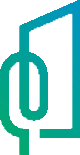 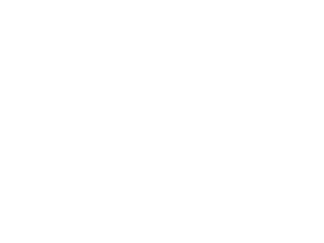 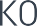 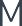 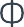 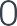 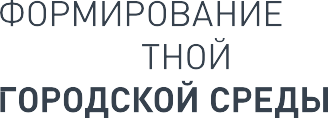 ГОРОД ДИВНОГОРСККРАСНОЯРСКИЙ КРАЙПЛОЩАДЬ СТРОИТЕЛЕЙКРАСНОЯРСК 2021Ситуационный план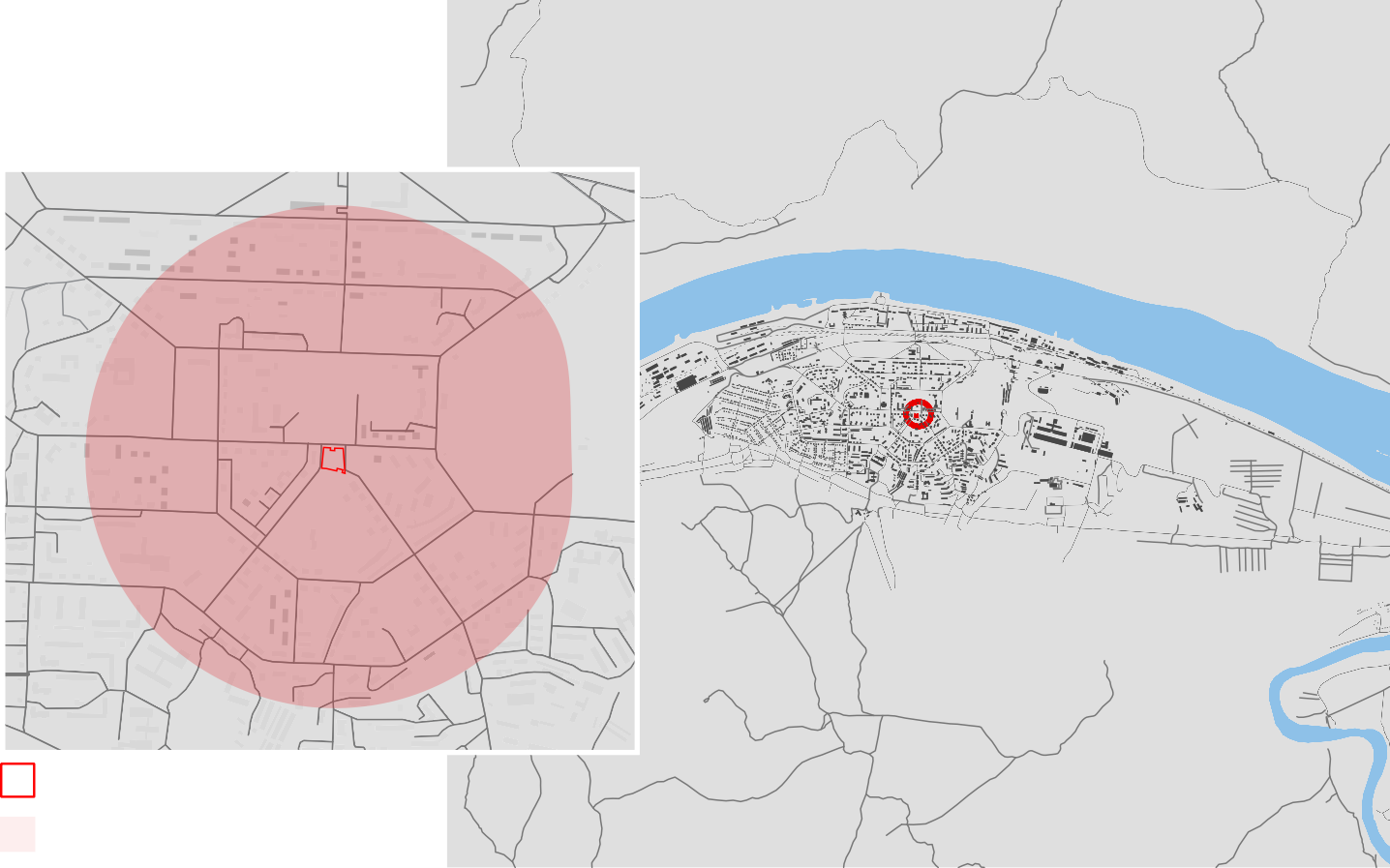 С территорией проектирования граничат - дорога район- ного значения - улица Бочкина, улицы Патриса Лумумбы, Хулиана Гримау.Вблизи расположена частная жилая застройка, жилые дома 2-9 этажности, а также в пределах 10 мин пешей доступности объекты социальной инфраструктуры - цер- ковь, детские сады, школы, колледж-интернат олимпий- ского резерва, гидроэнергетический техникум имени А.Е. Бочкина, художественный музей.Территория проектированияРадиус пешеходной доступности 600мАнализ территорииТерритория проектирования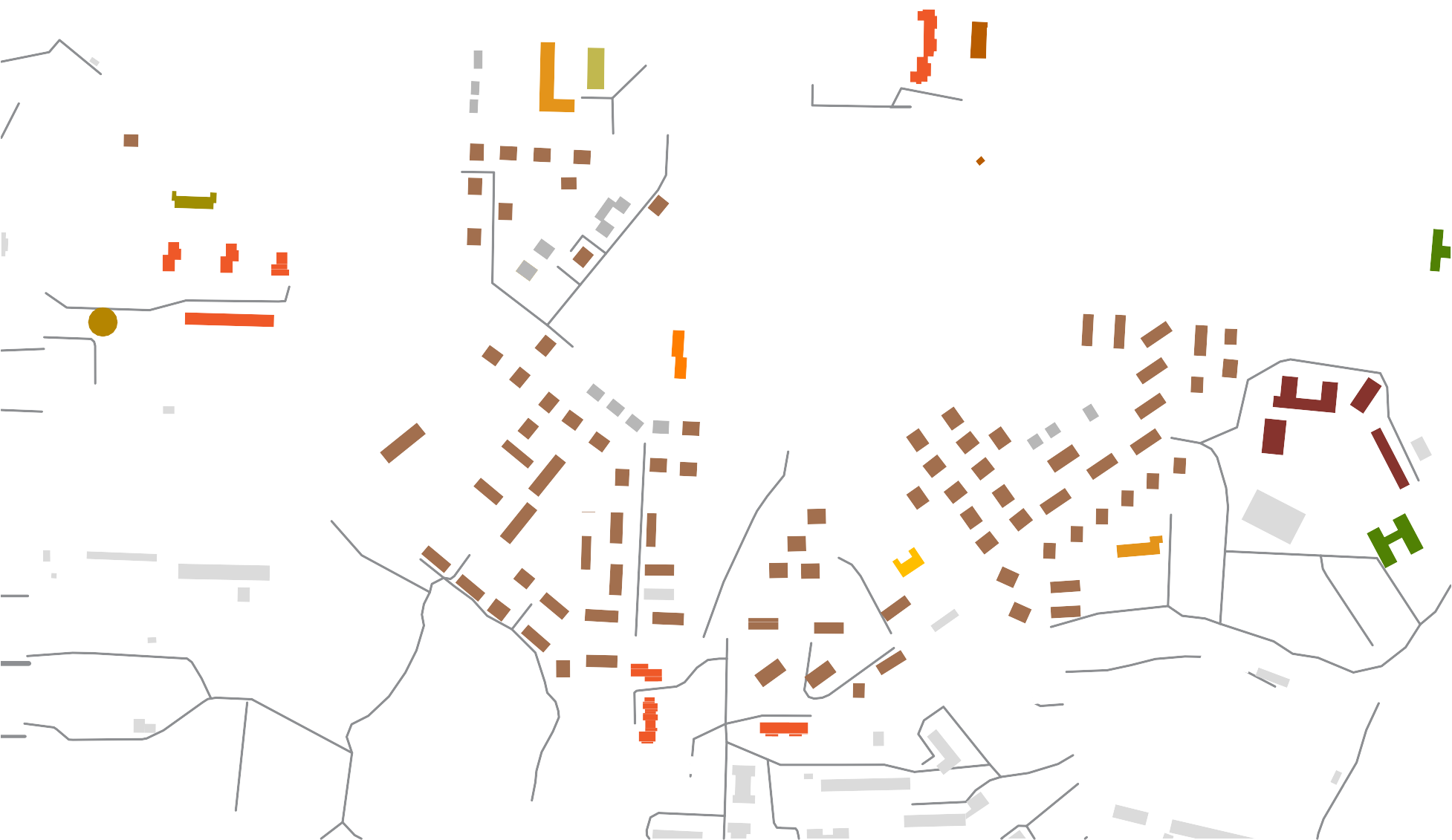 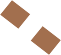 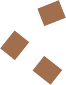 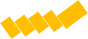 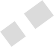 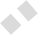 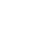 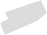 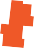 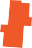 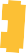 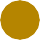 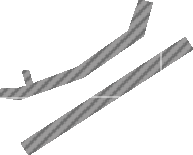 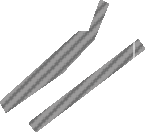 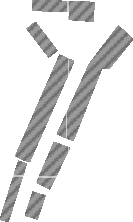 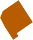 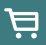 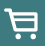 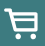 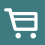 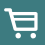 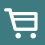 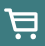 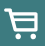 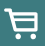 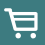 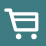 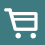 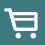 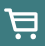 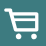 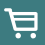 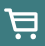 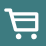 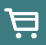 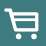 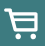 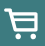 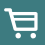 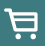 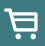 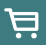 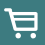 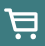 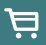 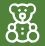 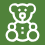 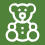 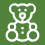 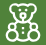 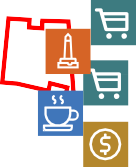 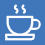 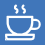 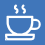 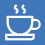 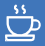 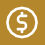 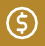 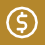 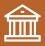 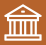 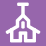 Жилая застройка 2-3 этажа Жилая застройка 4 этажа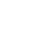 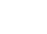 Жилая застройка 5 этажей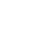 Жилая застройка 9 этажей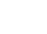 Административное здание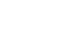 Производственно- коммунальная зона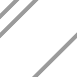 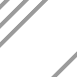 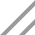 Частные дома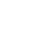 Детский сад №10, 7, 13, 17, 9Средняя общеобразовательная школа№5, гимназия №10, средняя школаЦерковь иконы Божией Матери Знамение Абалакская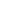 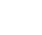 Памятник А.Е. БочкинуМемориальный камень строителям КГЭС МагазинБанк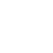 МузейДом культурыКафеСпортивный комплекс, стадионДивногорский колледж-интер- нат олимпийского резерваГидроэнергетический техникум им. А. Е. Бочкина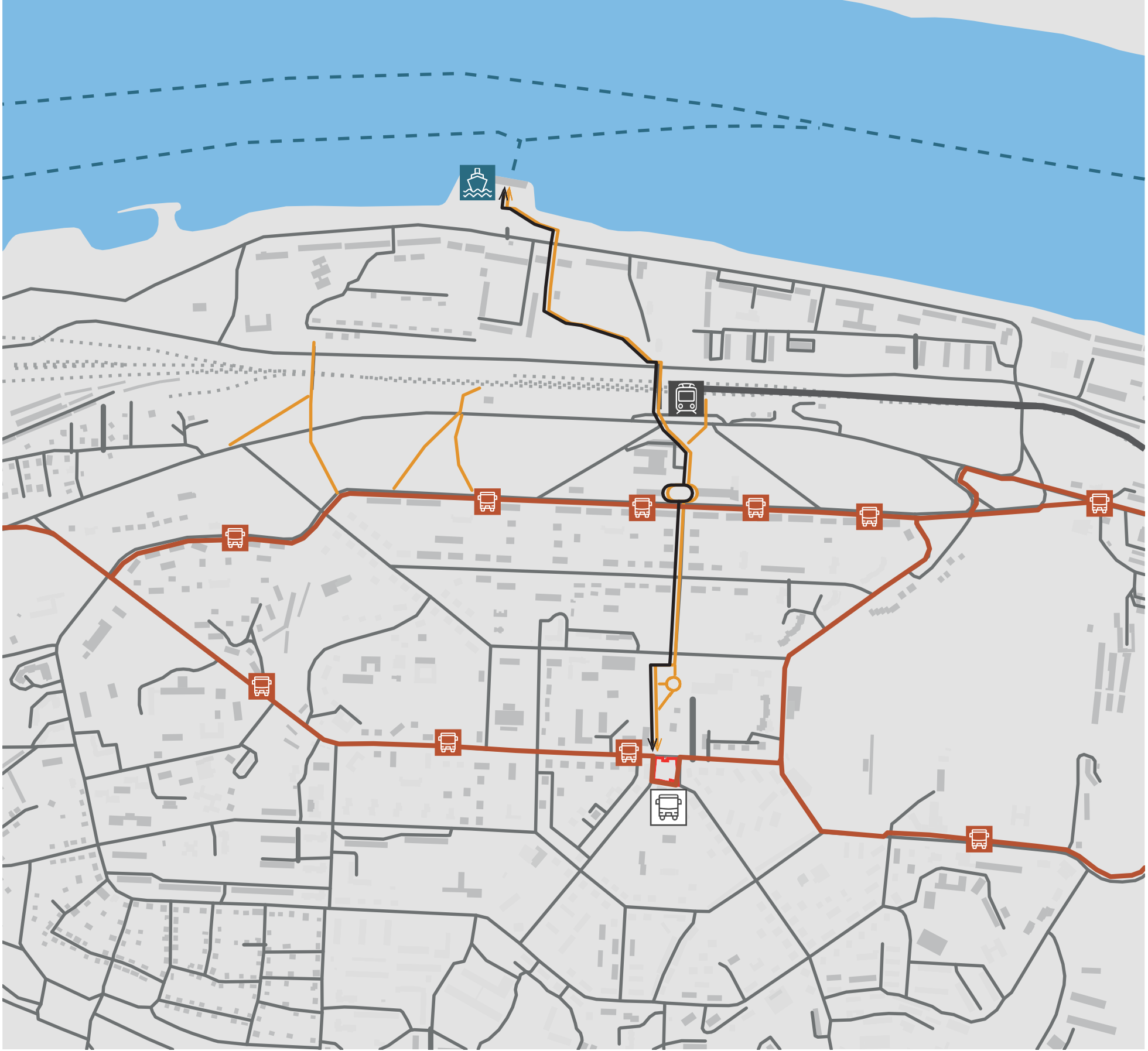 Территория проектирования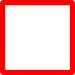  		Железнодорожная магистраль Пассажирский электропоезд 		Маршрут речного транспортаМаршрут междугороднего транспорта       Остановка междугороднего транспорта       ЖД вокзал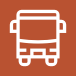 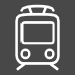        Автовокзал Пристань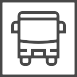 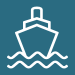 Пешеходные связи Транзитная пешеходная ось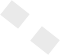 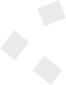 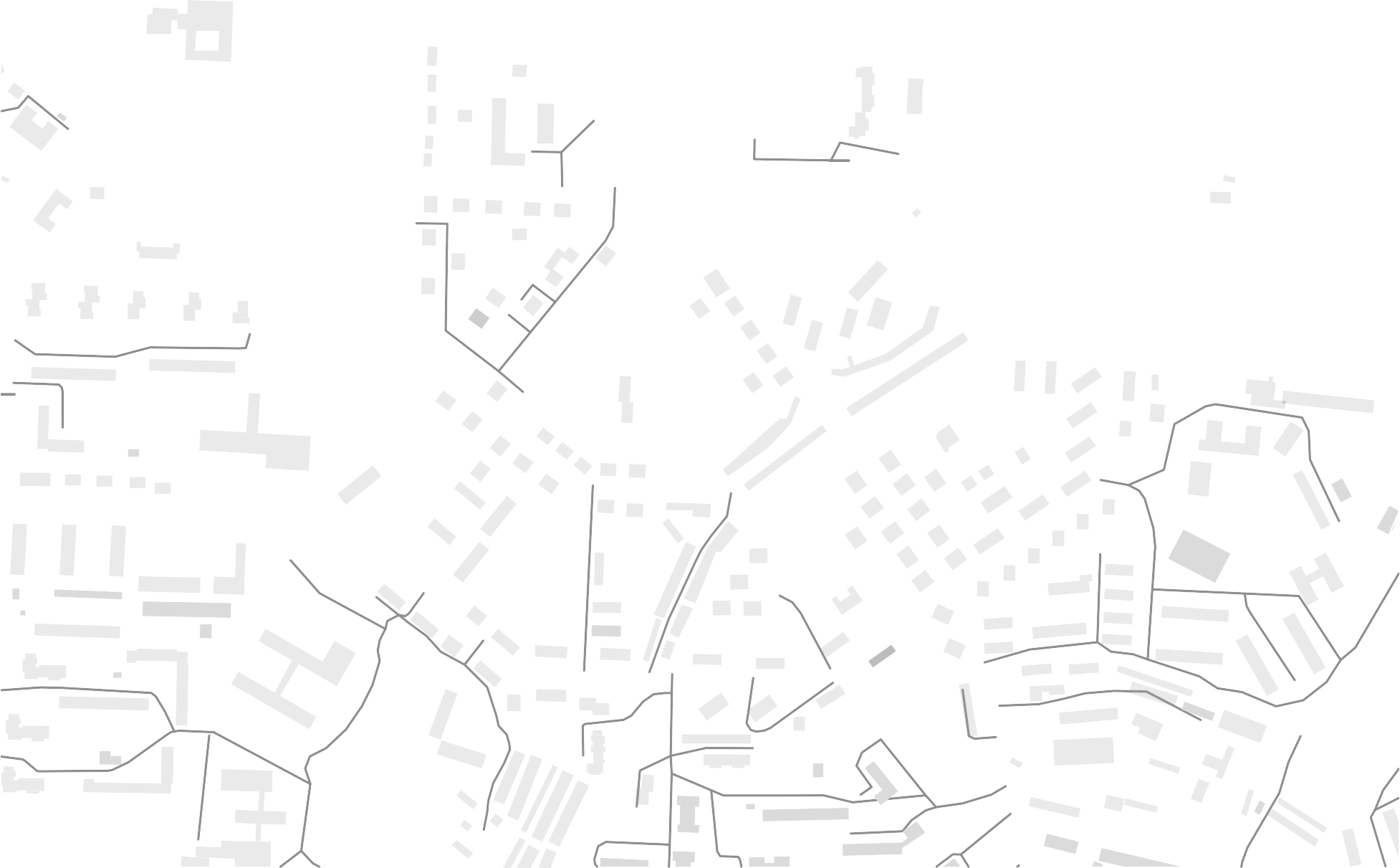 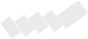 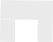 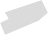 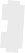 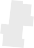 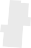 Территория проектированияПешеходные связи Улично-дорожная сетьОстановка общественного транспортаАвтовокзалФотофиксацияПроблемы территории:Территория городской площади не вы- полняет функции общественного про- странстваПамятник строителям г. Дивногорска рас- полагается на парковкеВнешний вид памятника морально уста- рел, разрушены конструкции основанияАрхитектура зданий создает визуальный шум - цвета фасадов, форма выражает различные архитектурные подходы, еди- ный стиль отсутствуетГрафические носители (вывески, рекла- ма) создают визуальный шумПешеходный переход расположен не в востребованном месте, но отсутствует пе- реход через дорогу в месте необходимомУстаревшее состояние МАФовОтсутствует центральный перрон для междугородных транспортных средствОтсутствует комфортное пространство для ожидания маршрутного транспортаСезонная торговля пенсионеров на пар- ковке дискомфортная для торговца и покупателя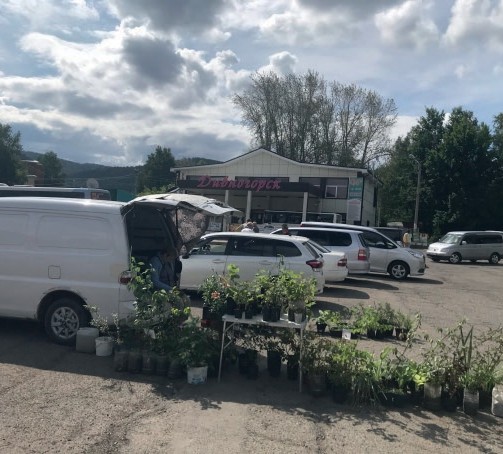 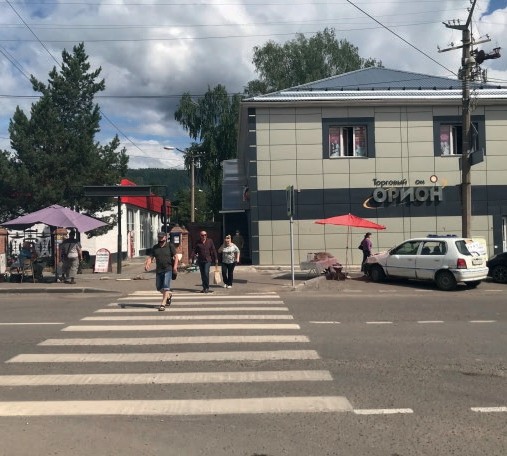 Преимущества территории: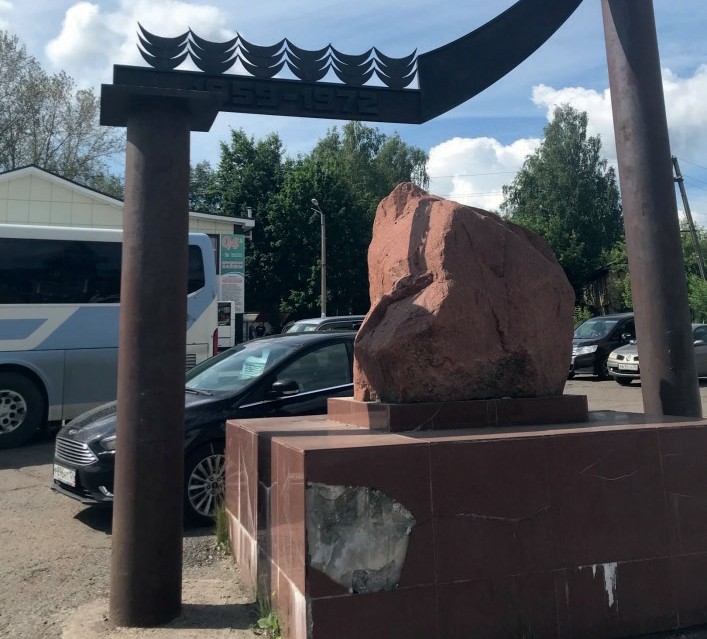 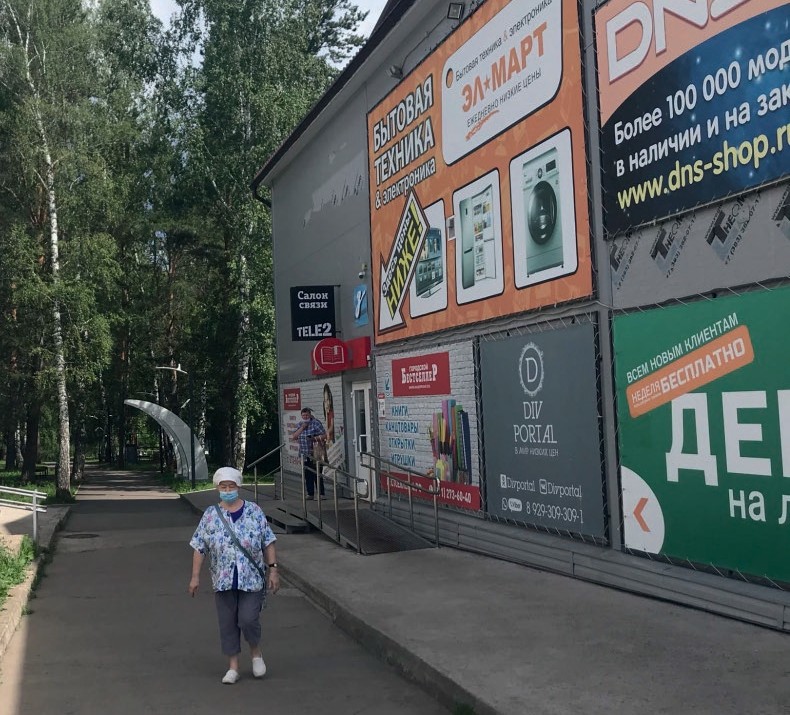 Историческая ценность местаТерритория в центре городаТранспортный узелВ пешеходной доступности благоустроен сквер БочкинаПространство насыщенное торговыми точками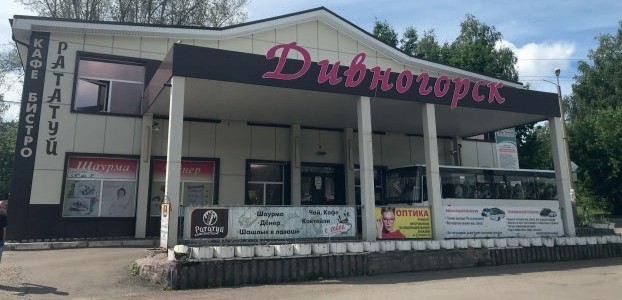 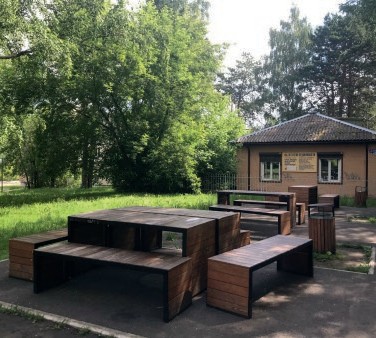 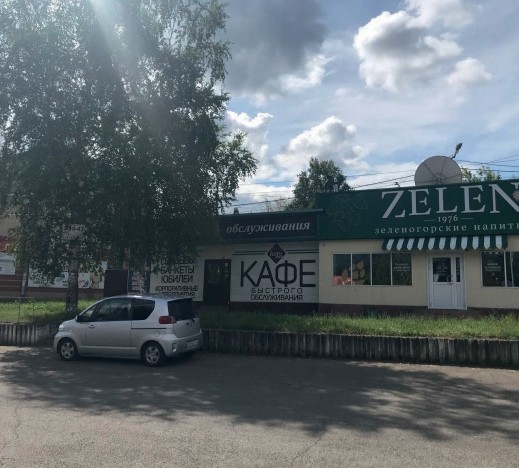 Описание проектных решенийЦель проекта:Сформировать площадь с функцией центрального городского автовокзалаЗадачи проекта:Создать новое общественное пространство с учетом значимости территории –«Места начала города».Сформировать новую транспортную схему с учетом международного, городско- го общественного транспорта, соблюдая интересы пешеходов и велосипеди- стов, обеспечить безопасность движения.Благоустроить территорию современными материалами.Сформировать единый центр обслуживания пассажиров, гостей города, тури- стов.Обустроить туалеты.Озеленить территорию.Создать систему освещения территории, обеспечить видеонаблюдение.Организовать парковки для легкового транспорта.Проектное решение:Учитывая сложившуюся ситуацию на территории, проект решает более глобаль- ную проблему, чем непосредственно благоустройство площади. Анализируя си- туационный план центральной части города, выявлены дополнительные задачи проекта, такие как решение вопроса о стихийной торговле у центрального рынка. Заказчику рекомендован комплексный подход к реализации проекта за счет раз- личных программ.Одна из глобальных задач проекта – формирование городской площади на месте существующей парковки и модернизация памятного знака строителям города.Проектом сформирована общественная территория, имеющая функции:городского транспортного узла с перрономпешеходного транзита до торговых центров, общественных пространств горо- да, к железнодорожному вокзалу, причалу и набережнойпамятный знак строителям города, установленный на территории, в рамках проекта перемещается и включается в ландшафтный комплекс со знаковой табличкой, что восстанавливает его историческую ценность, а модернизация основания камня и информационной таблички организовывает композицию в целостный памятный знак, соответствующий современным требованиям к объ- ектам городской среды, усиливает значимость памятного объекта для города в целомнавес над перроном – это одновременно функция навеса и объект малой архи-тектуры с инженерным оснащением. Размещение элементов освещения, ви- деонаблюдения и аудиосопровождения продиктовано необходимостью много- функционального использования территории. Здесь предполагается проводить мероприятия, посвященные Дню Города, Дню Строителя и другие мероприятия, так как у горожан эта зона ассоциируется с «Местом начала города». Проек- том рекомендована трансляция через аудиосистему гимна города Дивногорска один раз в час. Данная функция позволит усилить значимость площади в имид- живой программе города, придаст романтические и дополнительные эмоцио- нальные впечатления у жителей и туристов.проектом предусмотрен уникальный для города объект – столб указатель с рас-стояниями до основных площадей крупных городов в России, что дополнитель- но усилит значение площади. Данный декоративный функциональный прием носит не только просветительскую задачу, но и может стать местом привлече- ния туристов и фотозоной.Проект решает проблему отсутствия озеленения в этой части города. Наряду с на- клонными газонами запланирована высадка сосен с высокими декоративными качествами. Общая цветовая гамма проекта сдержанная, применены природные цветовые значения, поддерживающие дизайн существующих объектов благоу- стройства, реализованных в последние годы.Проект предусматривает изменения образа площади в целом, включая качества наружной рекламы, размещенной на прилегающих к площади фасадах зданий, что в целом должно привести к изменению на положительный архитектурный об- раз города.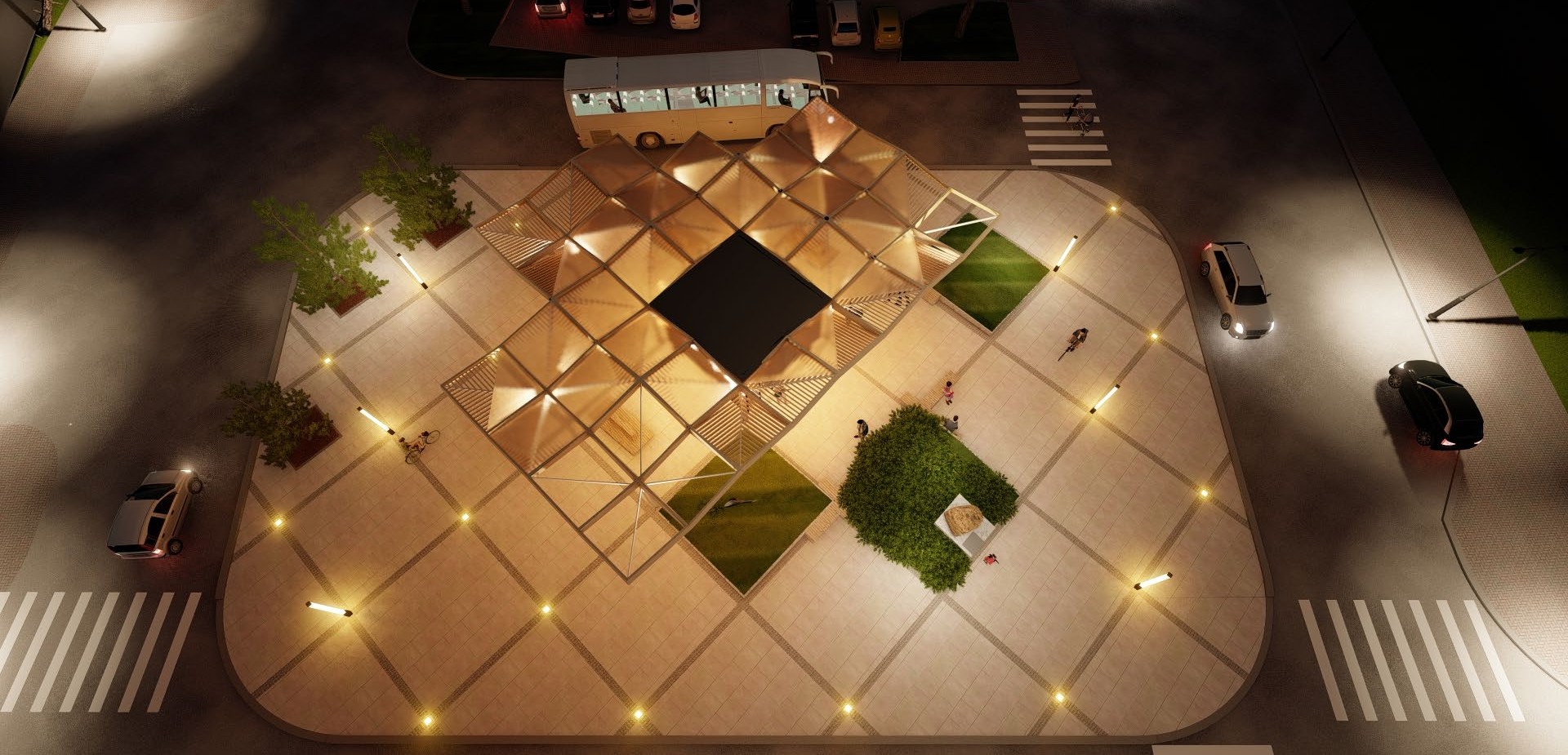 Схема планировочной организации участка (генплан)S Земельного участка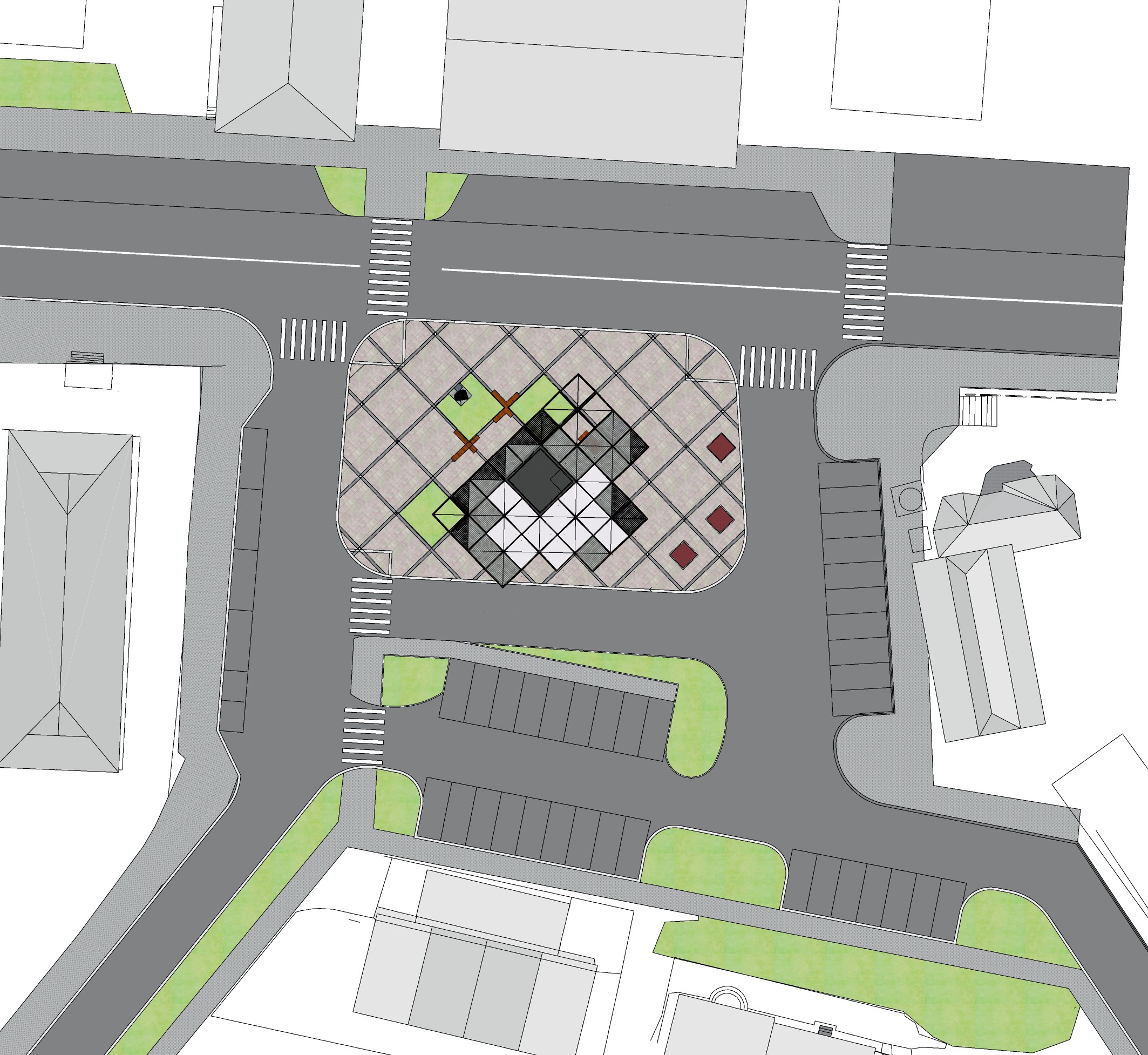 2702 м2S Благоустройства1007 м2S Покрытий и мощения962 м2S Озеленения70 м2ПерронПавильонМемориальный каменьТочка торговлиПарковкаГородская площадьСхема функционального зонированияПеррон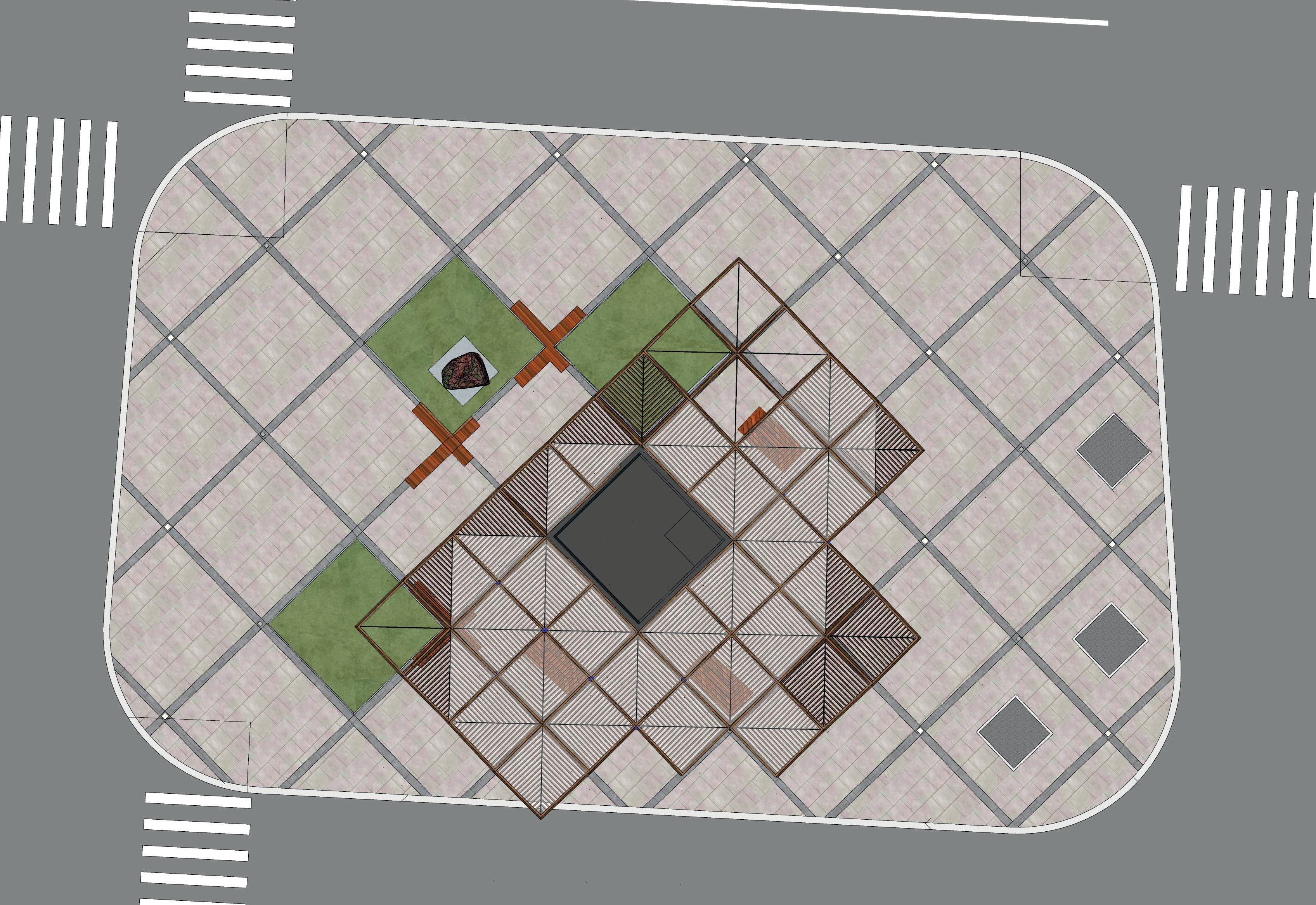 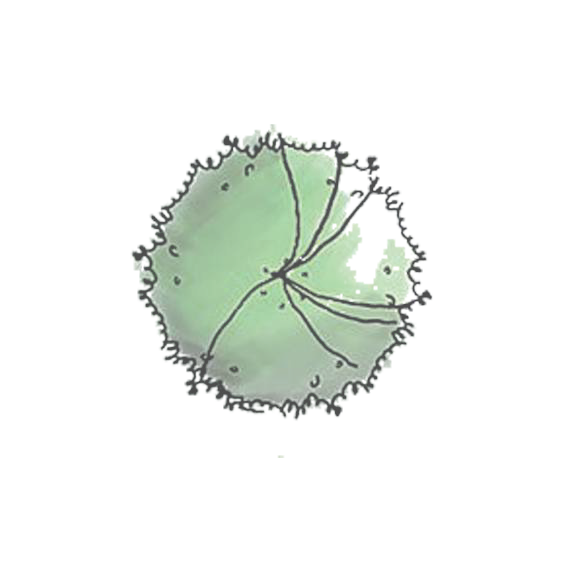 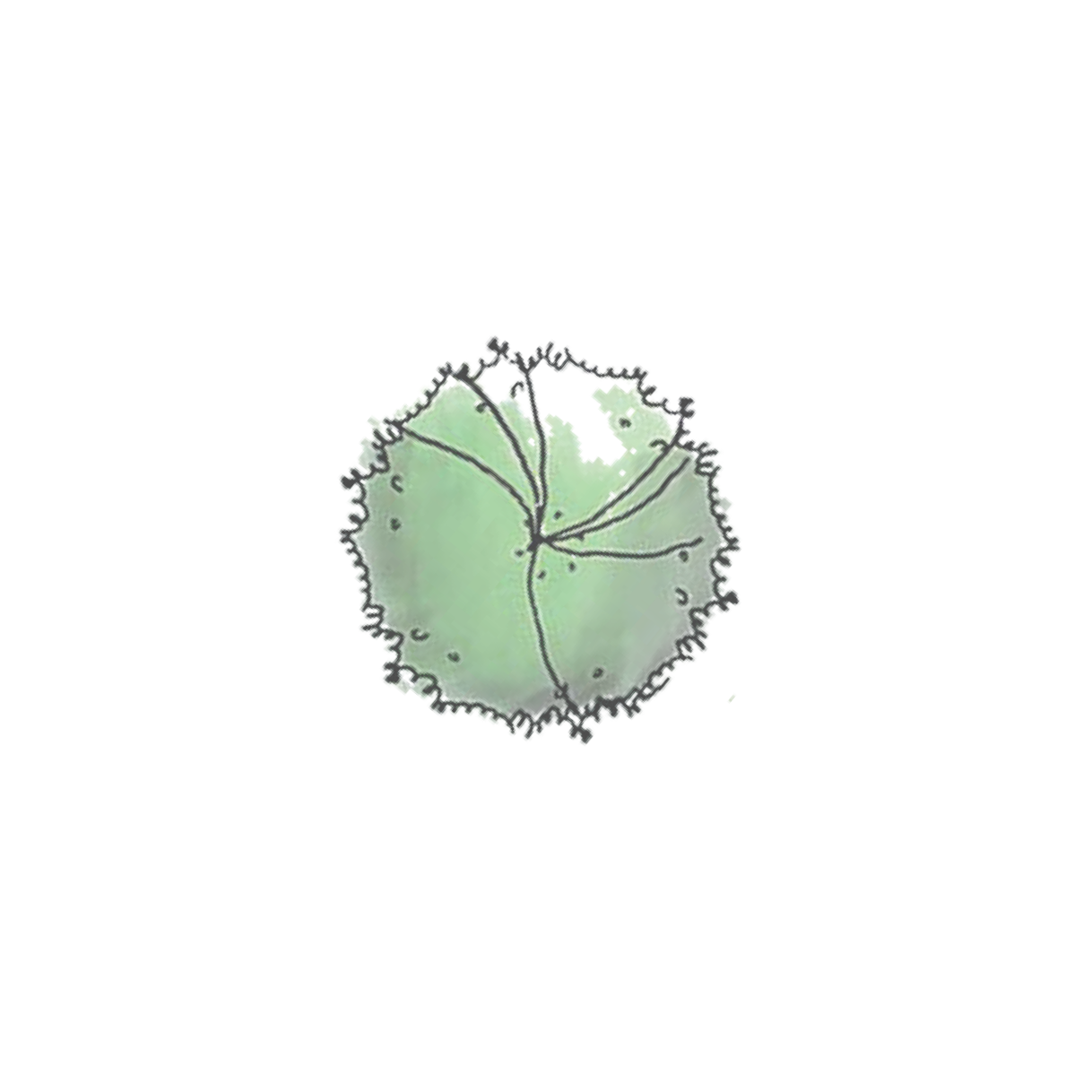 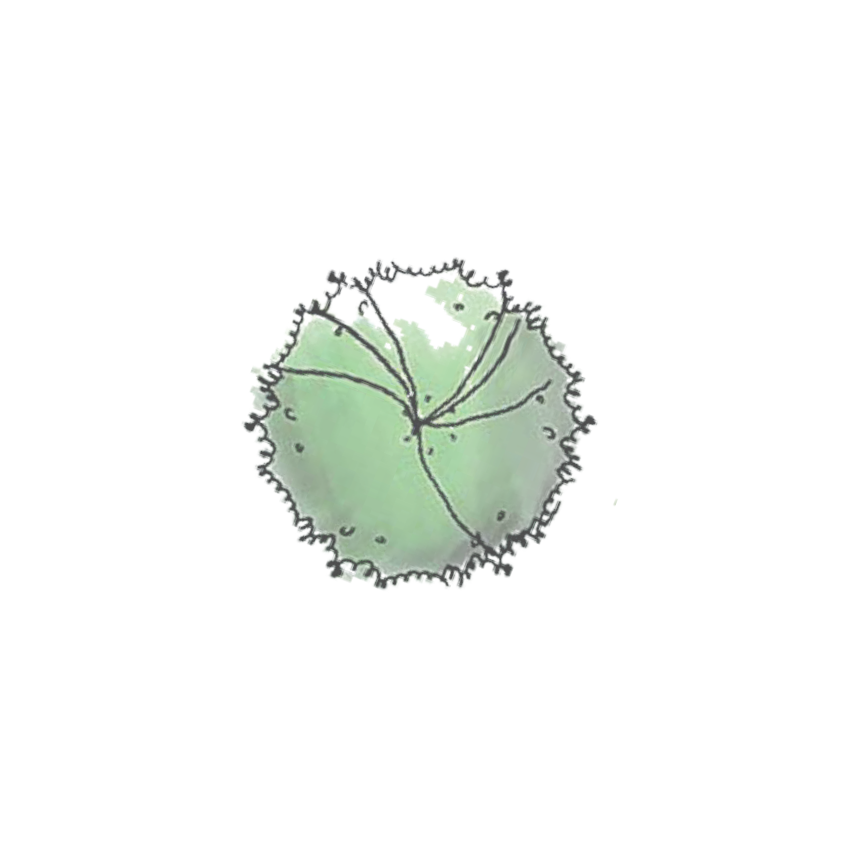 - касса продажи билетовw/cобогрев, кофе, перекусМемориальный каменьСкамейкиЛужайка для отдыхаНавесСтолб с указателямиСхема транспортно-пешеходной организации территорииОстановка общественного транспортаПарковка для транспорта до 2,5 т 54 парковочных мест5 парковочных мест для инвалидов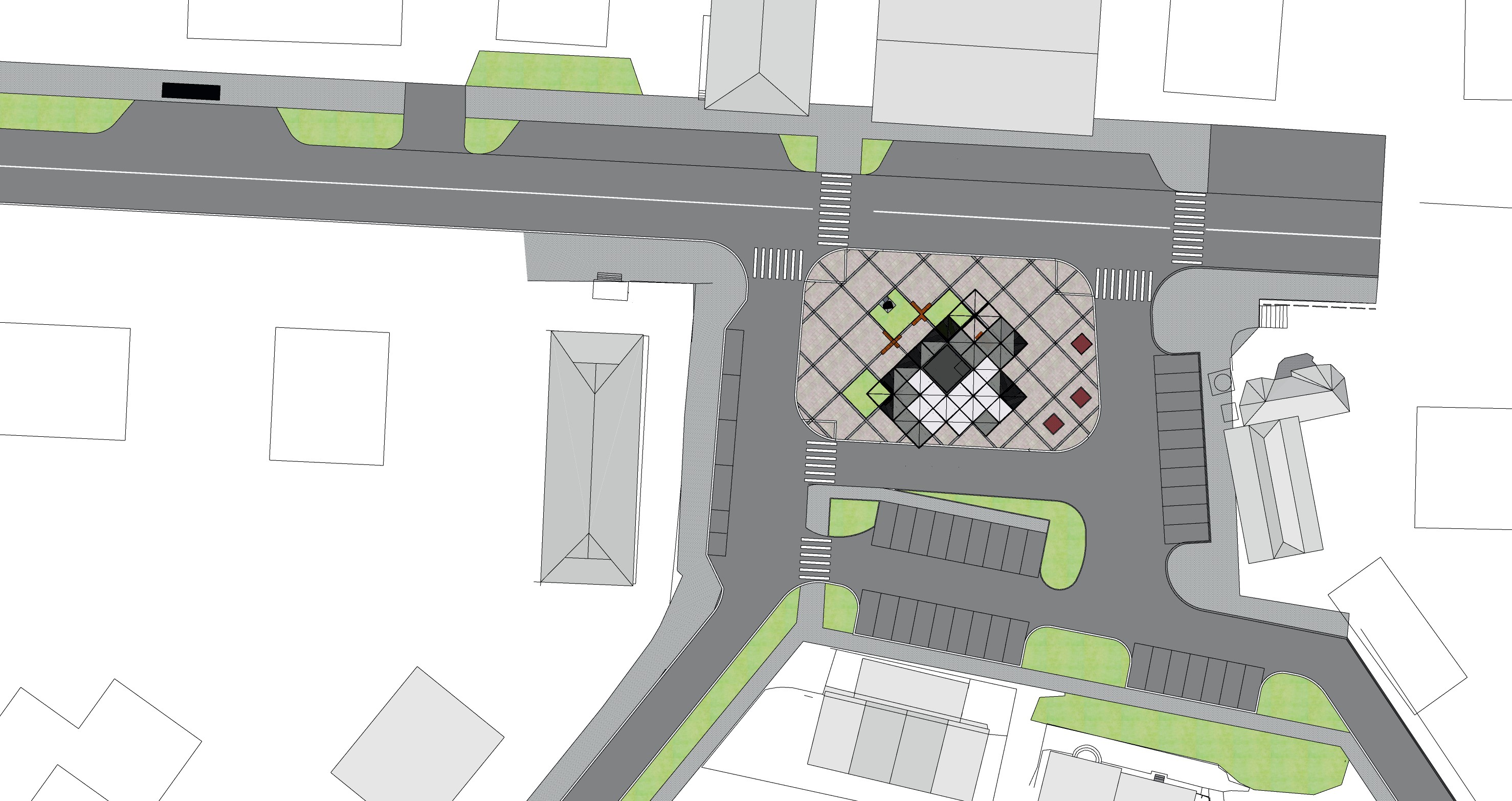 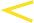 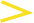 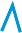 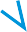 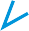 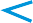 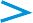 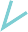 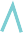 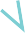 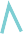 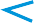 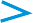 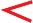 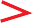 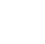 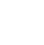 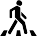 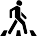 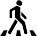 Движение общественного транспорта через перронДвижение общественного транспортаДвижение пешеходов Движение автомобилейДорожный знак «Пешеходный переход»ТЦ «Союз»Р	Рмагазин «Удачник»Р	РРРРТЦ «Дивногорск»КафеСхема покрытий, озелененияРулонный газон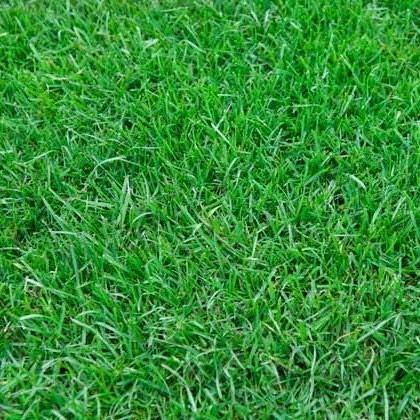 70 м2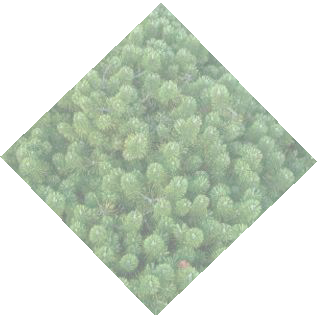 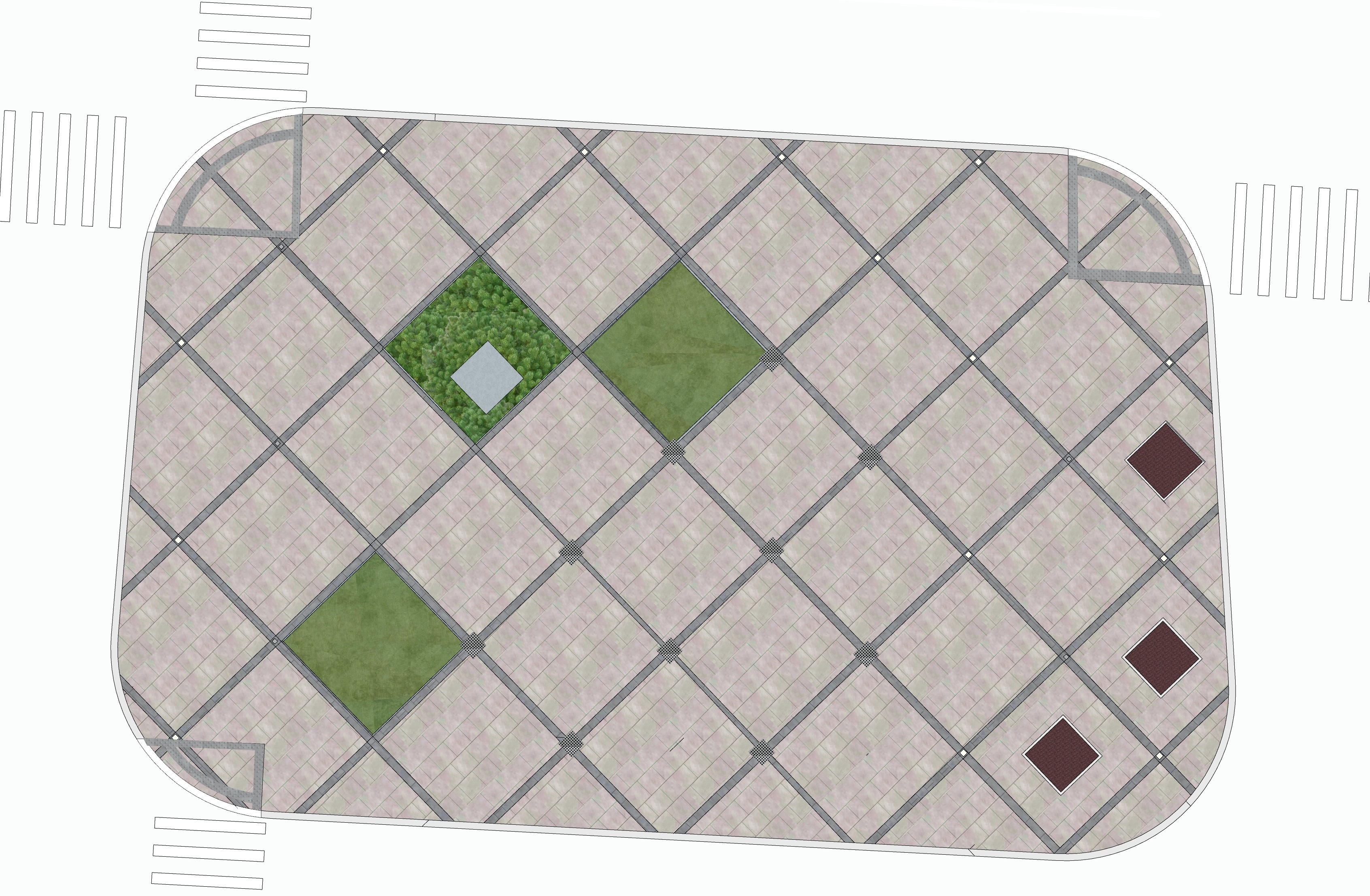 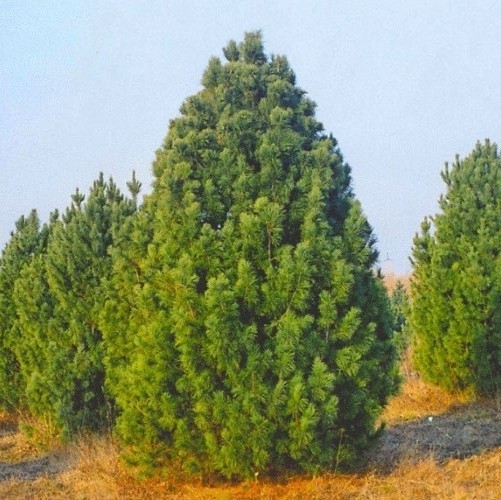 Клумба с горной сосной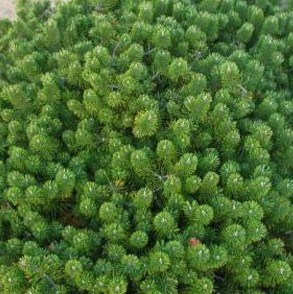 15 шт.Тротуарная плитка Тип 1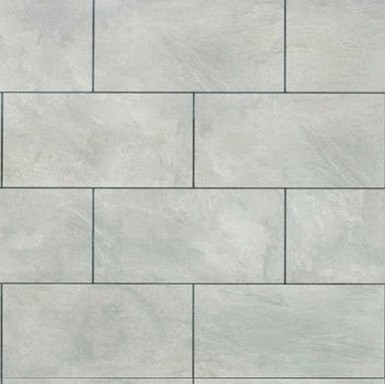 788 м2Тротуарная плитка Тип 2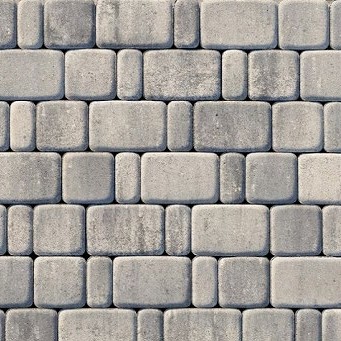 102 м2Щепа деревянная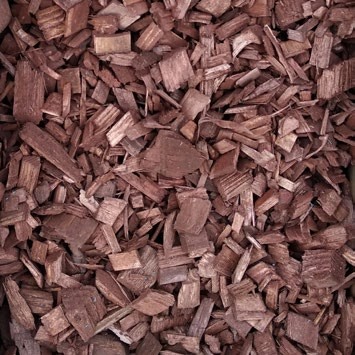 11 м2Бетонные конструкции газона 3 шт.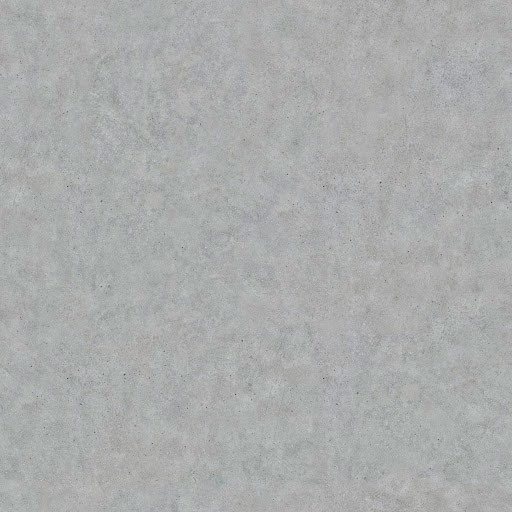 Тактильные элементы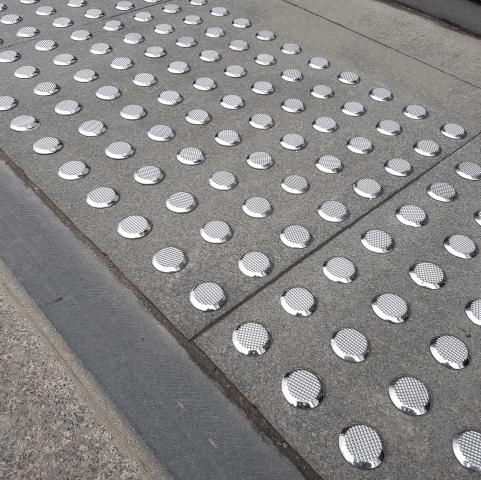 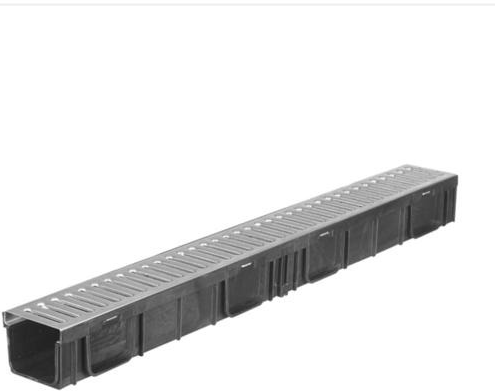 Схема инженерного оснащения территорииФункциональный и декоративный свет, аудио сопровождение, видеонаблюдение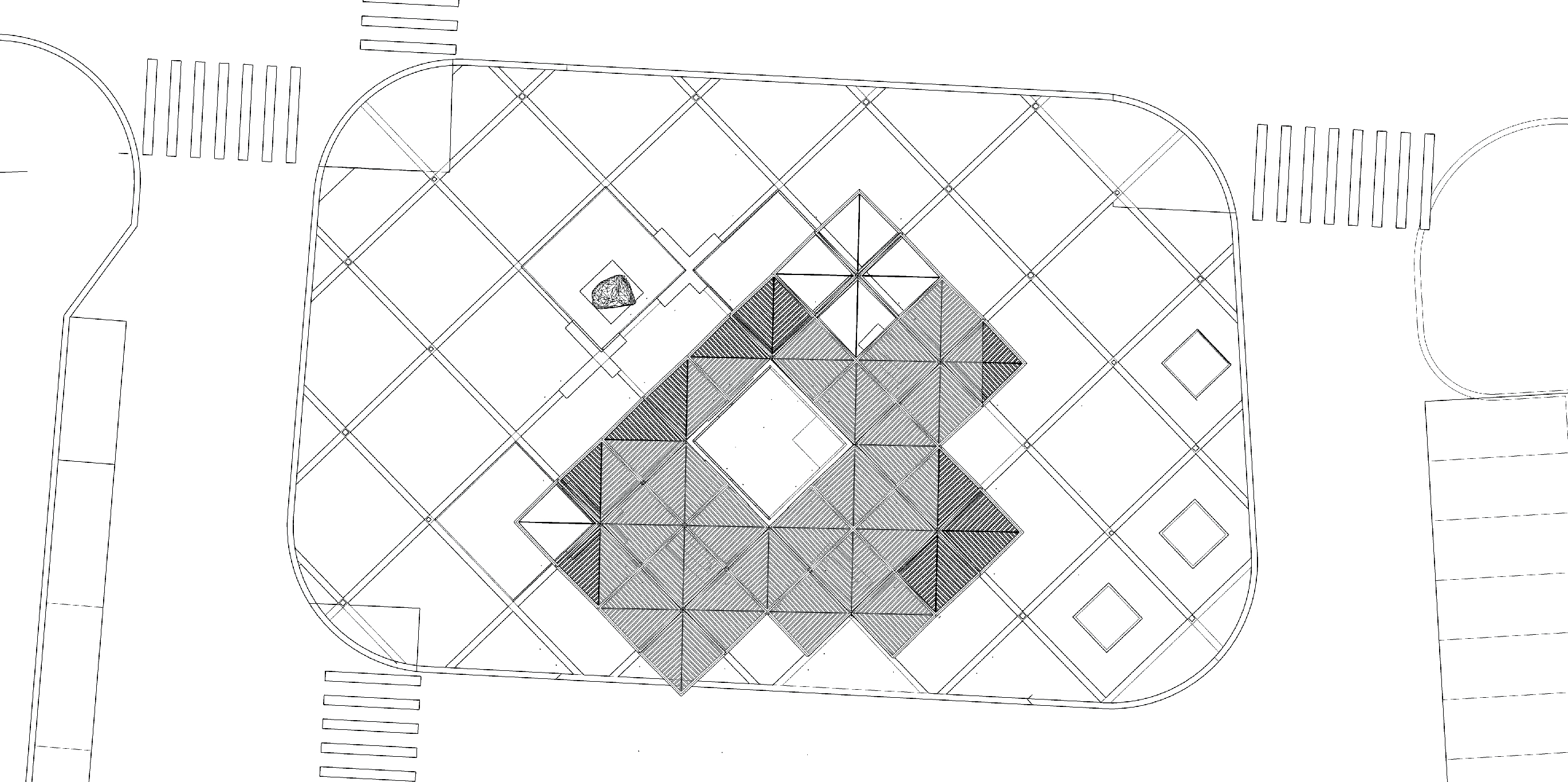 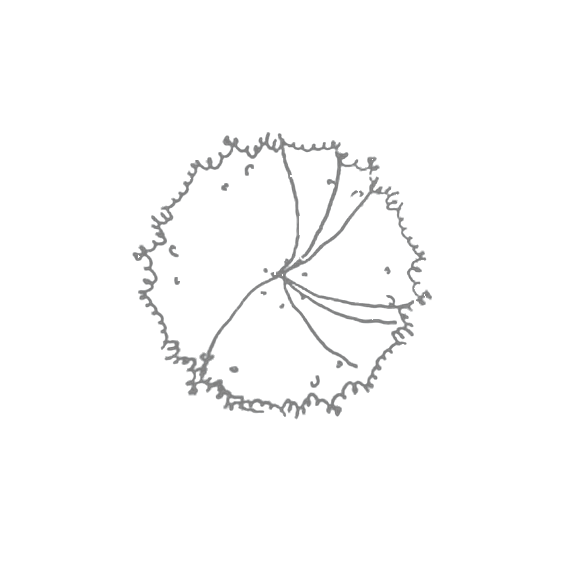 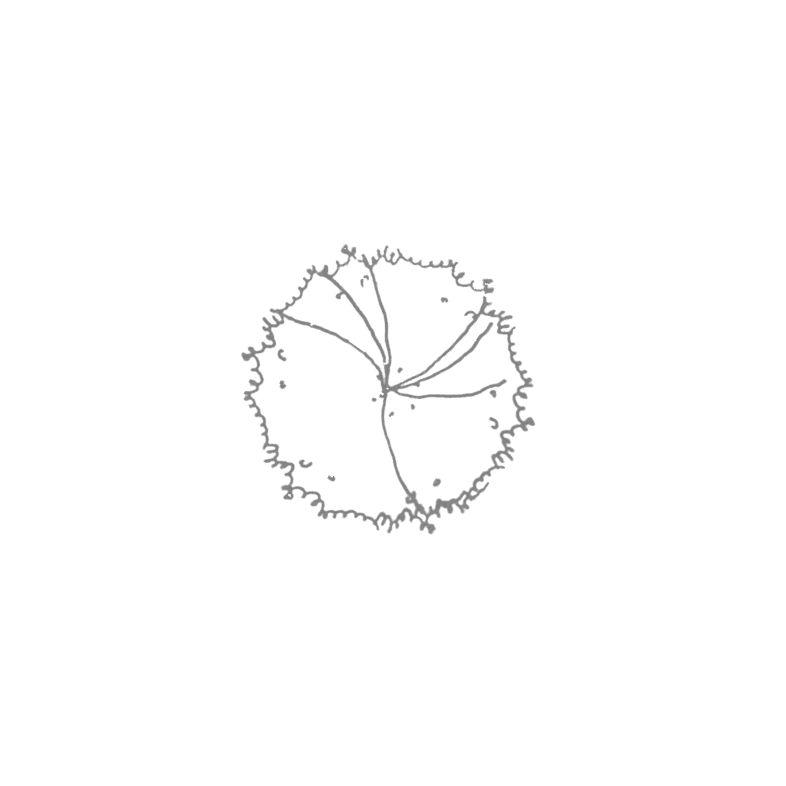 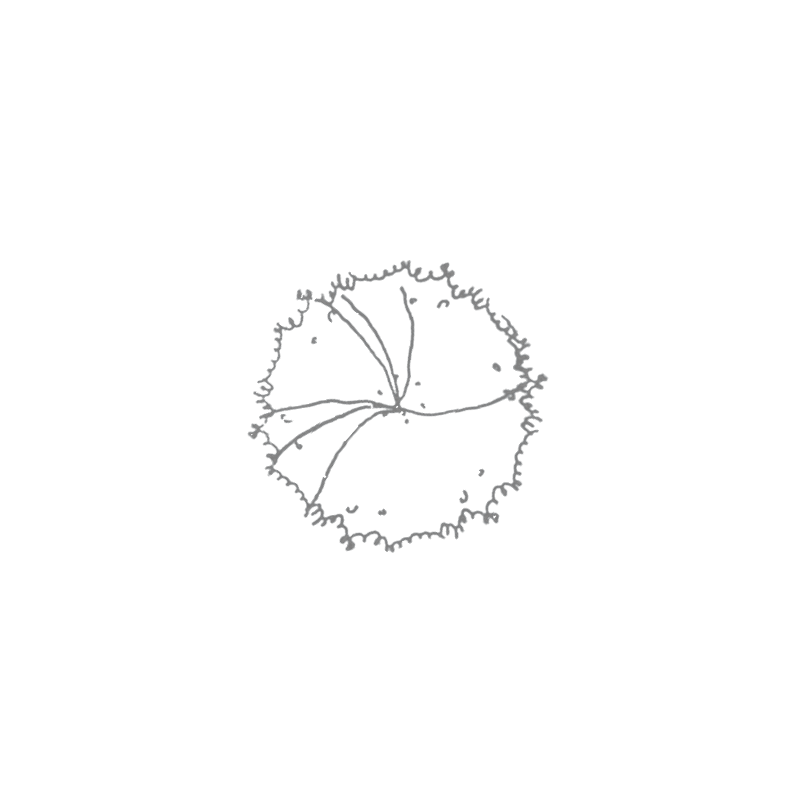 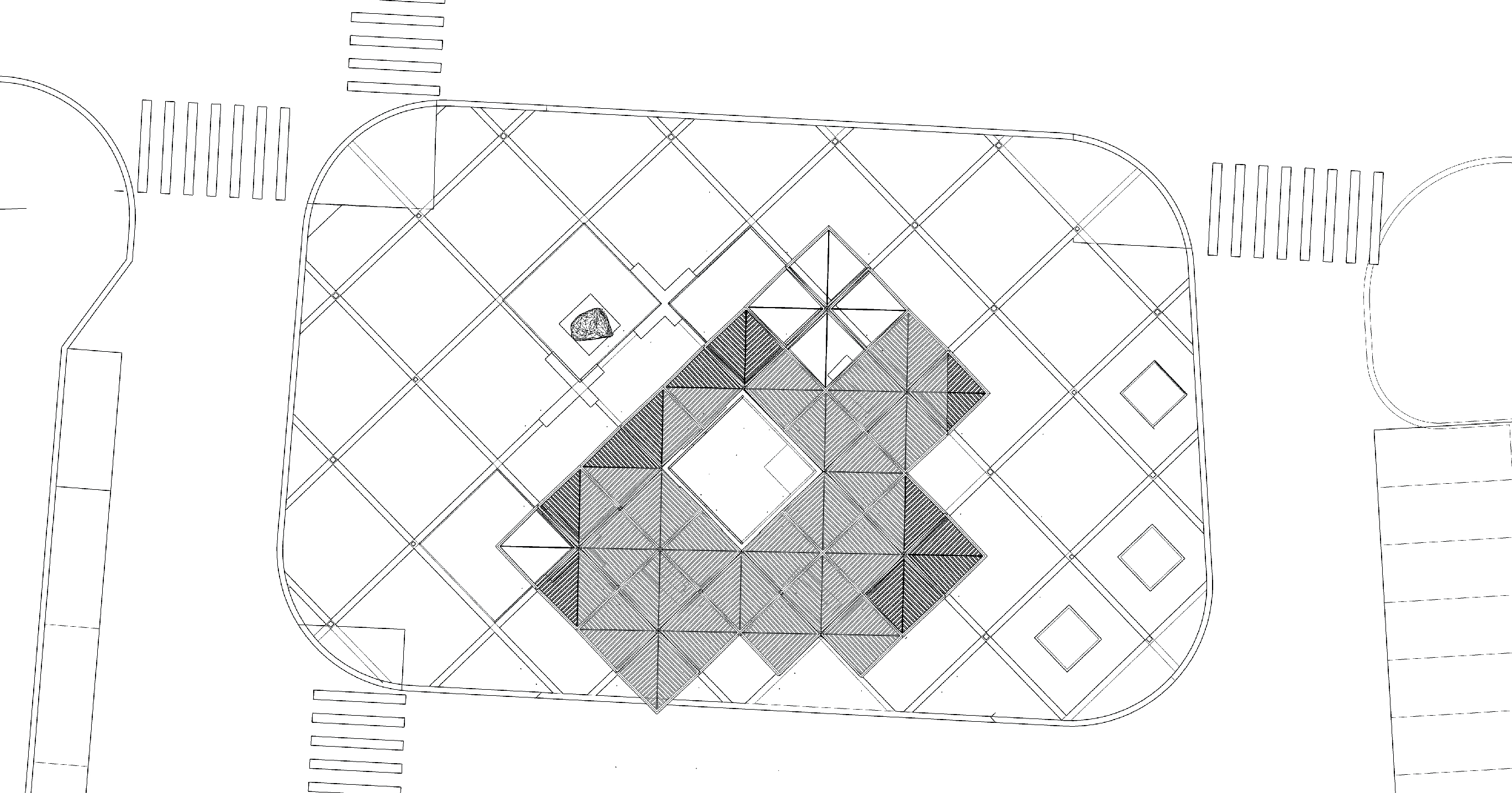 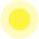 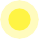 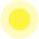 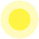 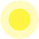 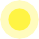 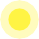 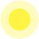 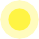 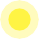 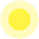 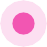 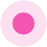 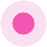 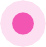 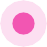 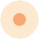 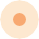 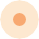 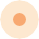 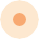 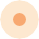 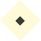 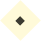 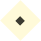 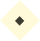 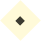 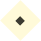 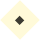 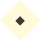 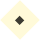 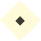 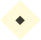 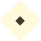 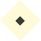 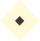 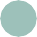 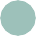 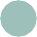 Функциональное освещениеПрожектор для освещения перрона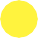 Интерьерное освщение1	2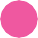 Уличный светильникДекоративное освещение	2Ландшафтная подсветка	1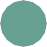 2Светильник встроенный в брусчаткуПодсветка навеса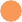 Боллард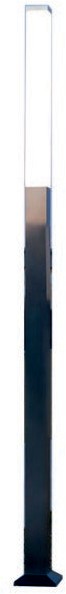 Светильник встраиваемый в покрытие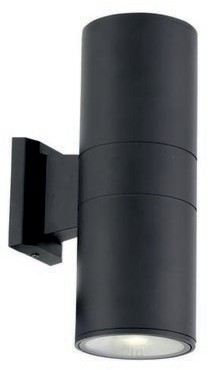 Светильник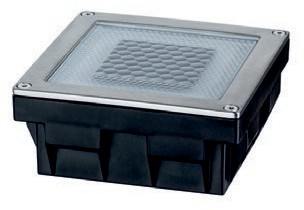 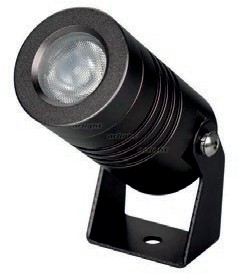 ПрожекторАудио-системаВстраиваемая колонка направлен- ного звучания с управлением из многофункционального павильонаВидеонаблюдениеСхема расстановки МАФ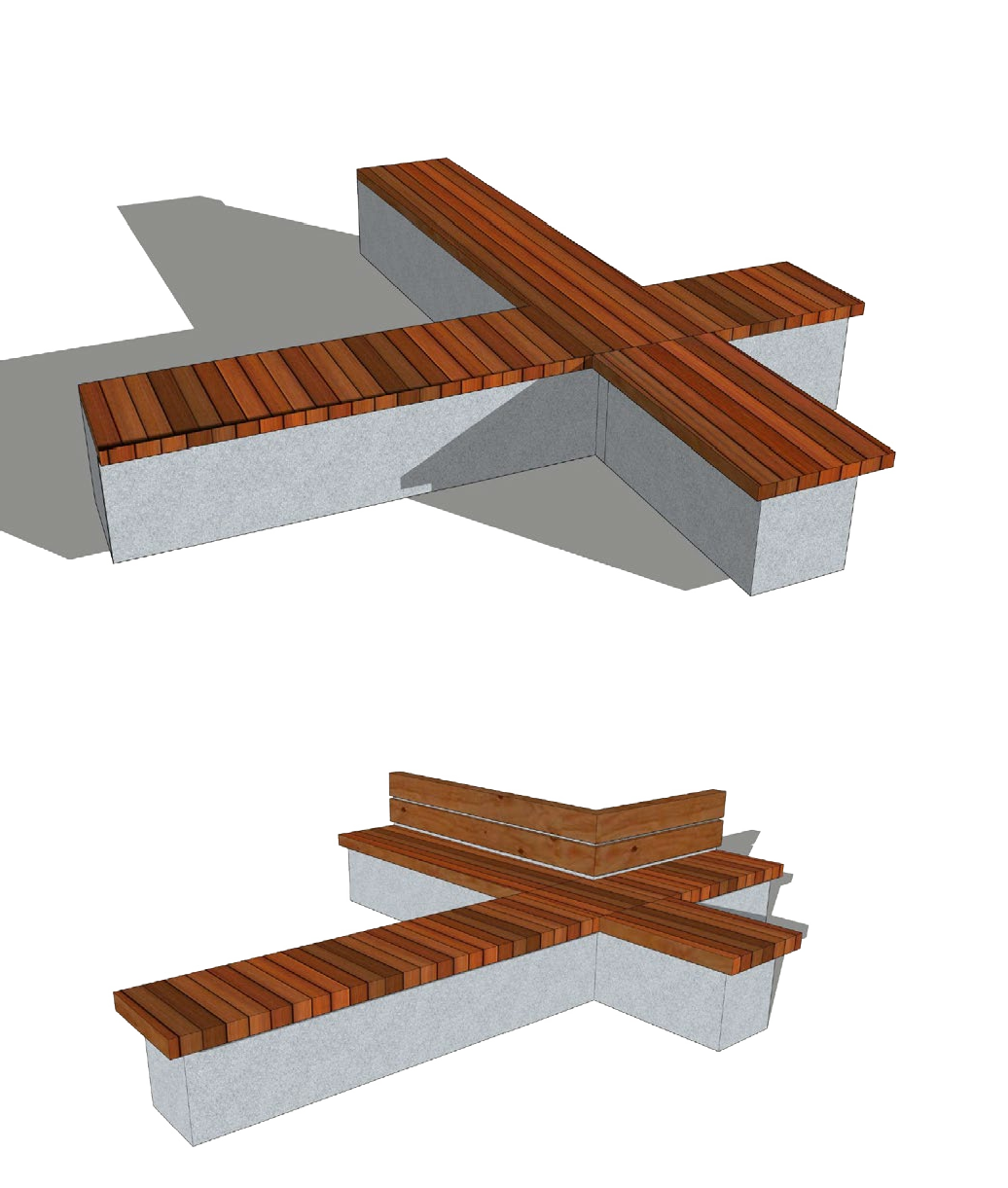 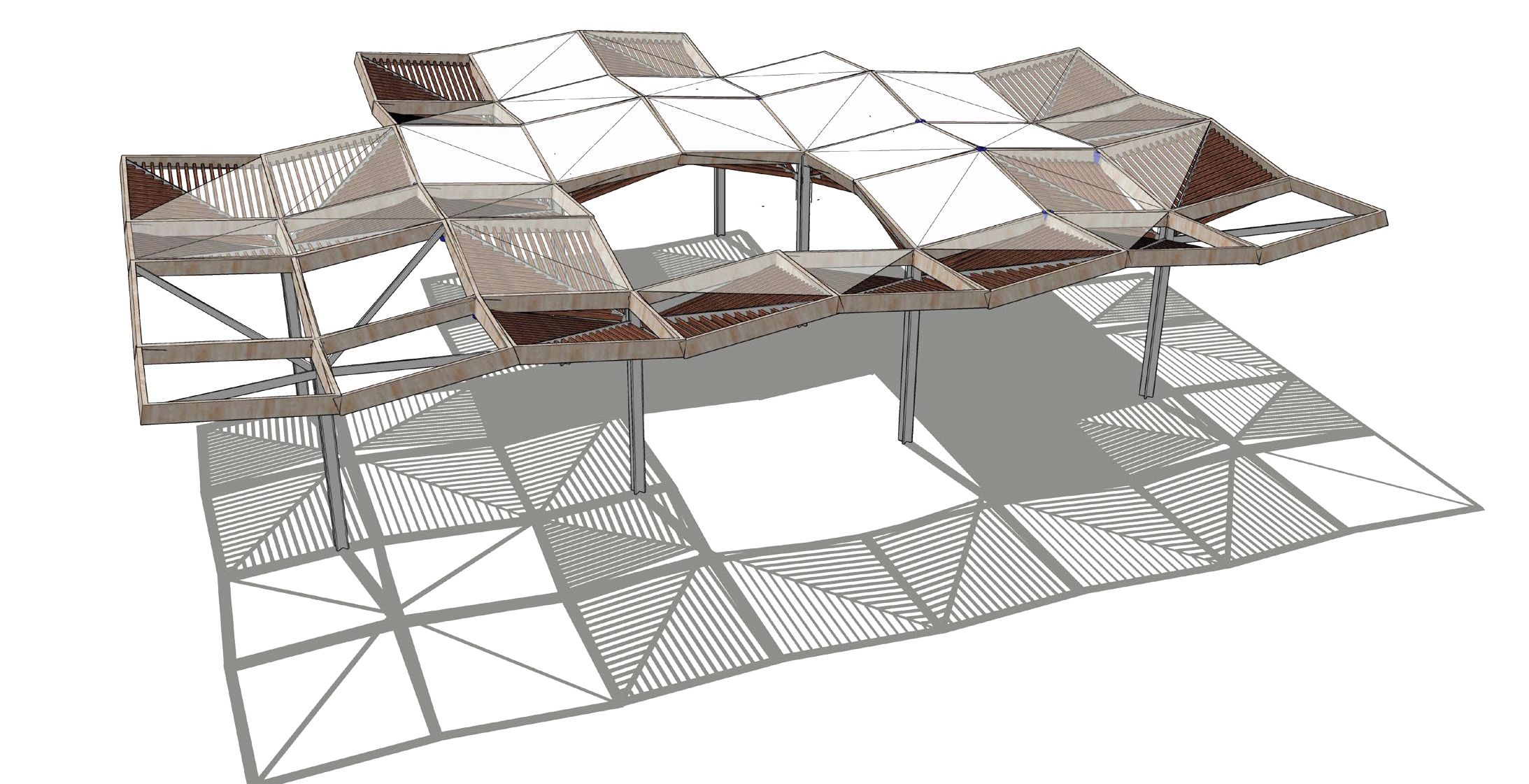 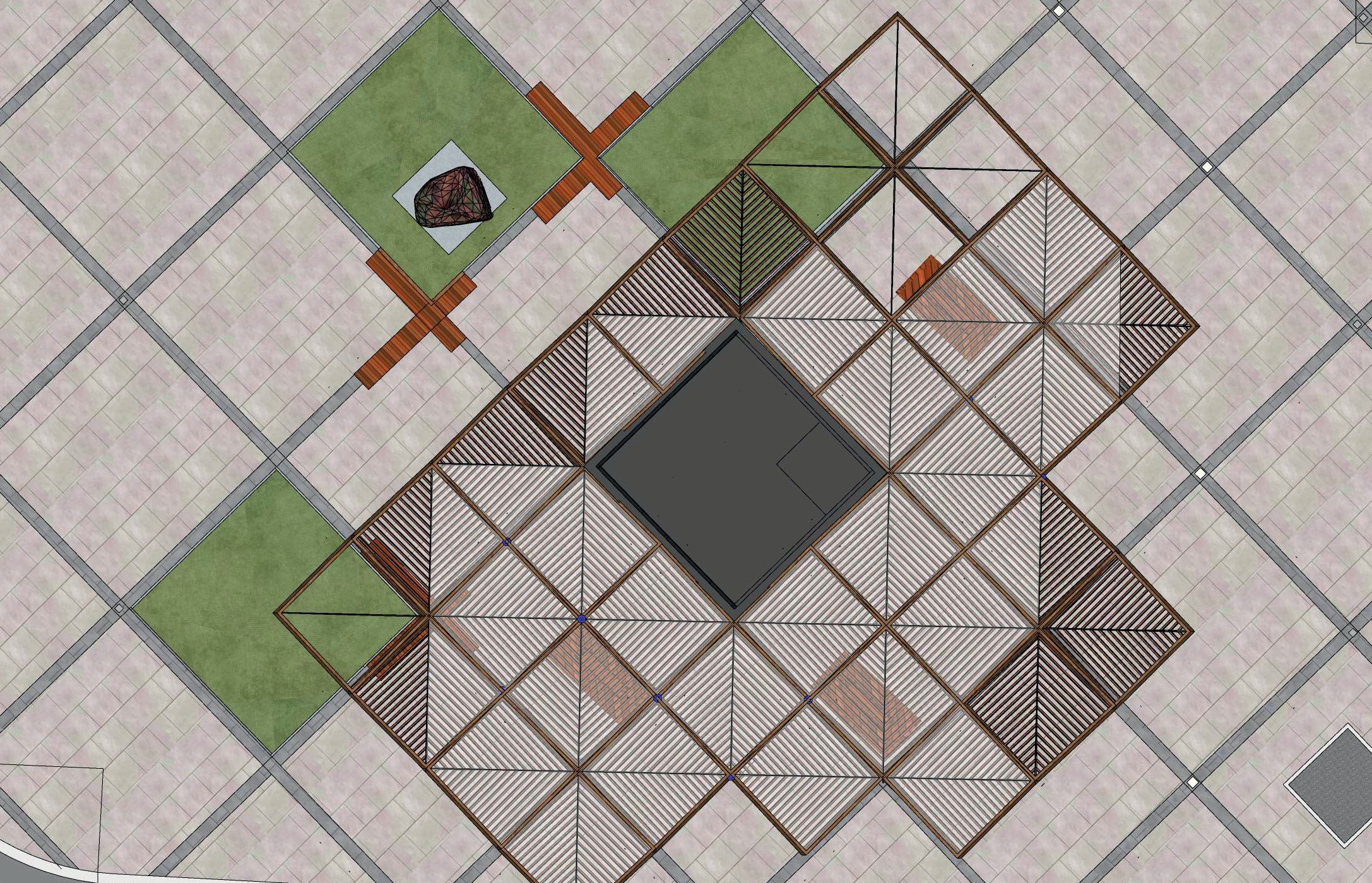 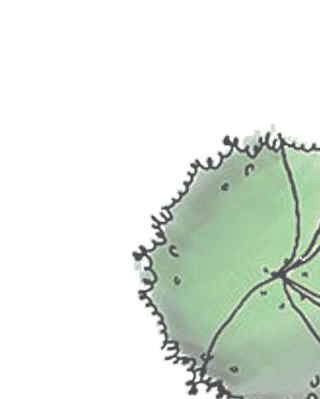 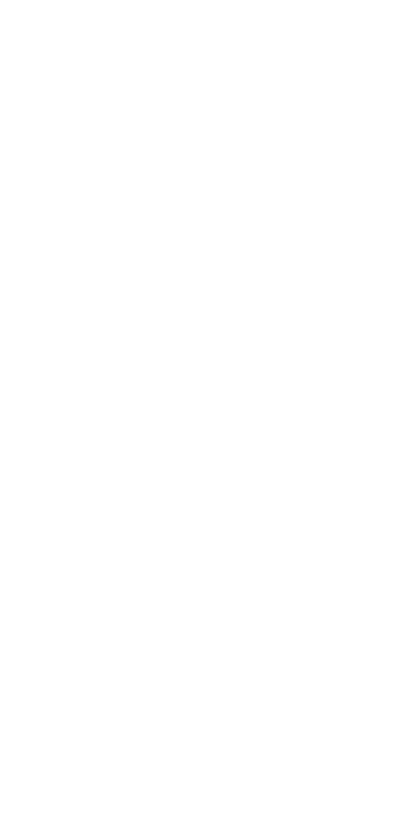 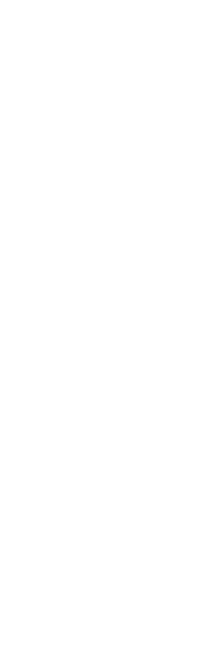 4. Скамейка двухторонняя 3 шт.Планировочное решениеУрна 4 шт.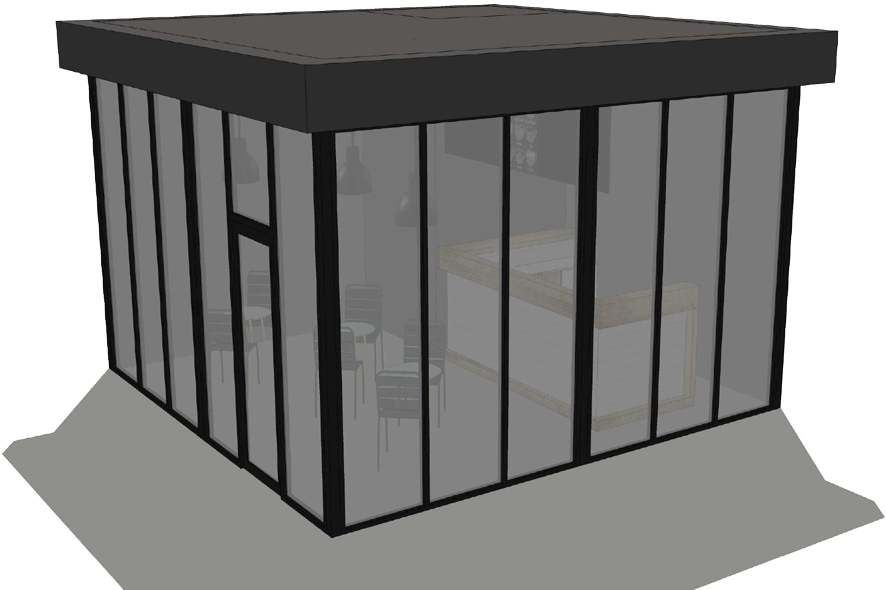 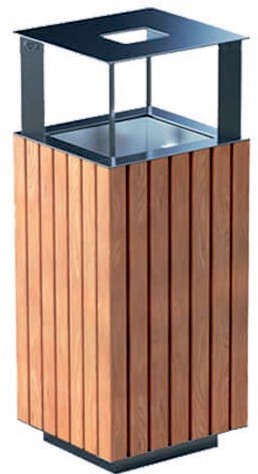 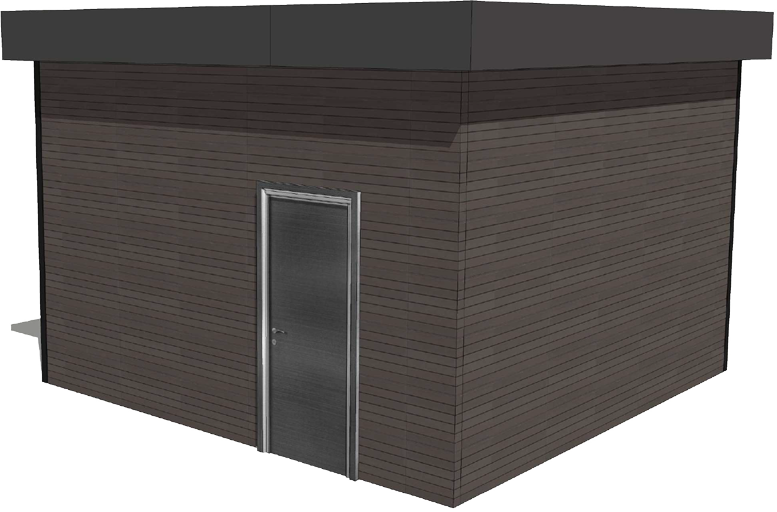 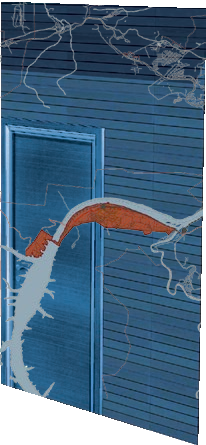 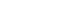 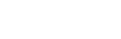 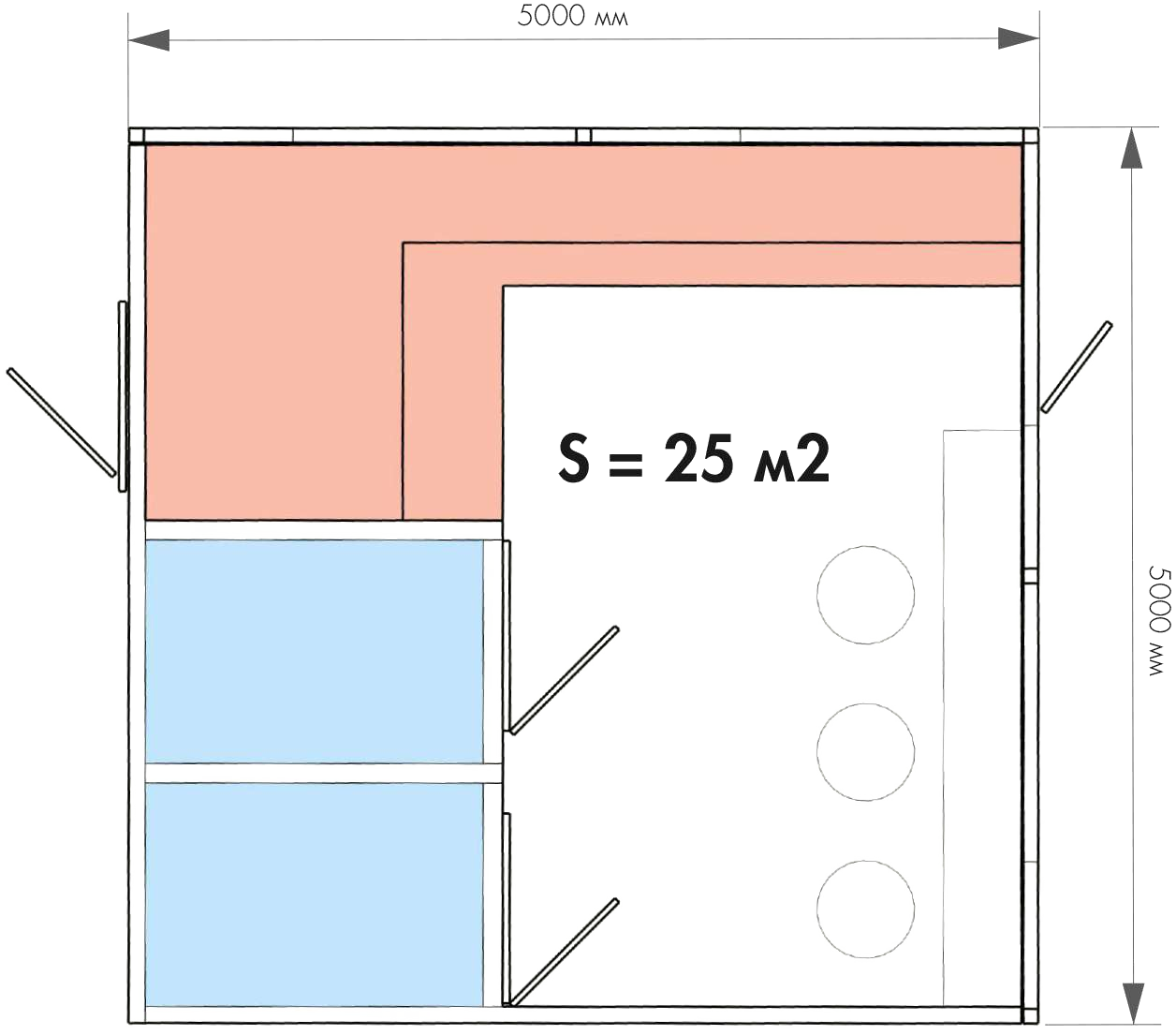 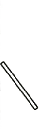 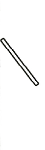 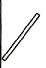 Столб с указателями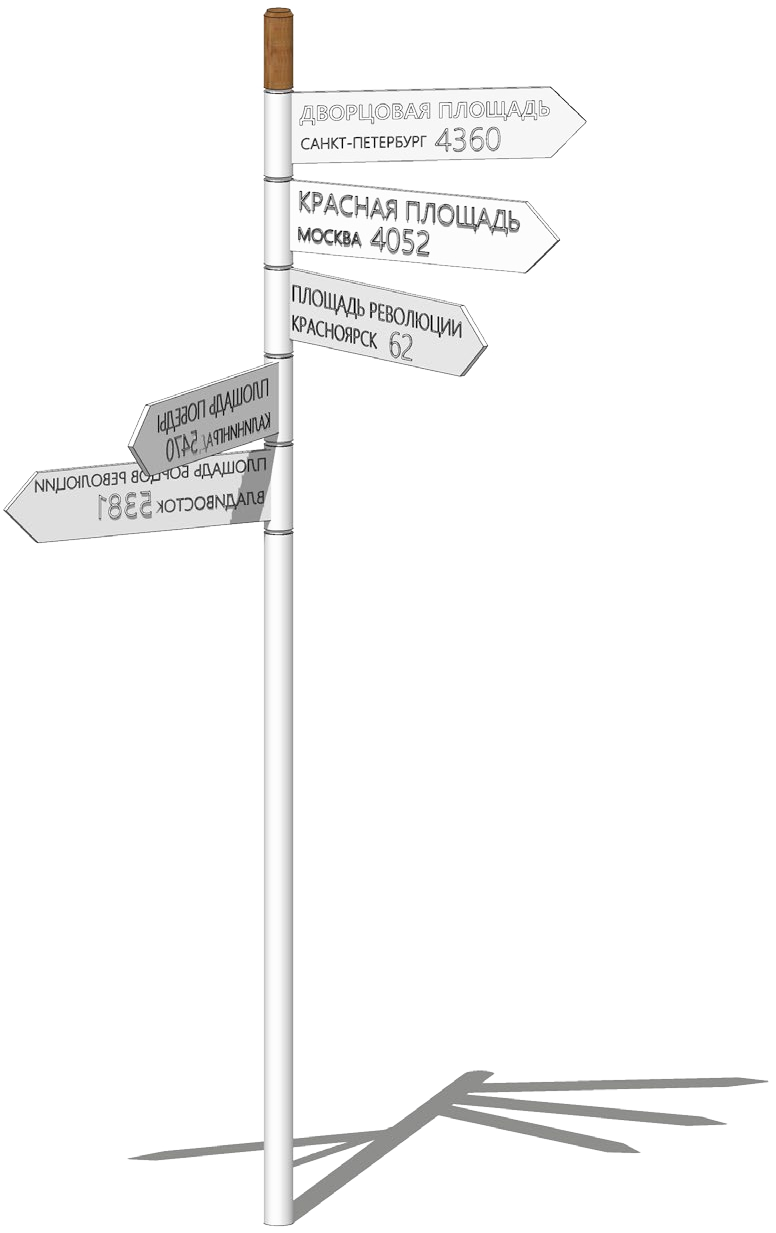 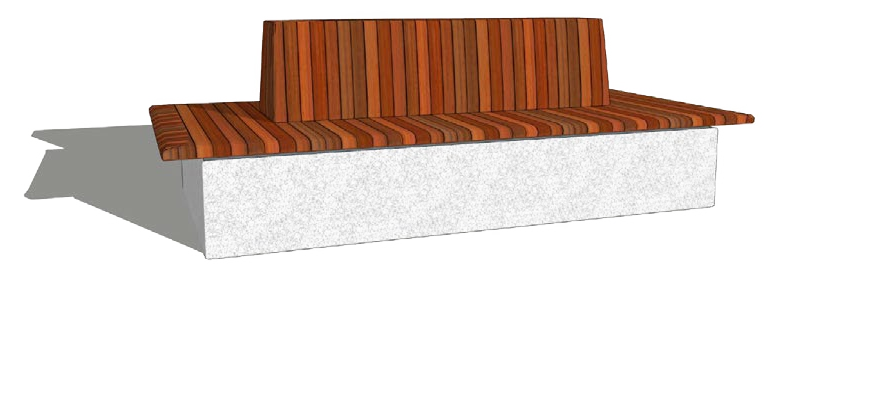 Объект индивидуального изготовленияНавес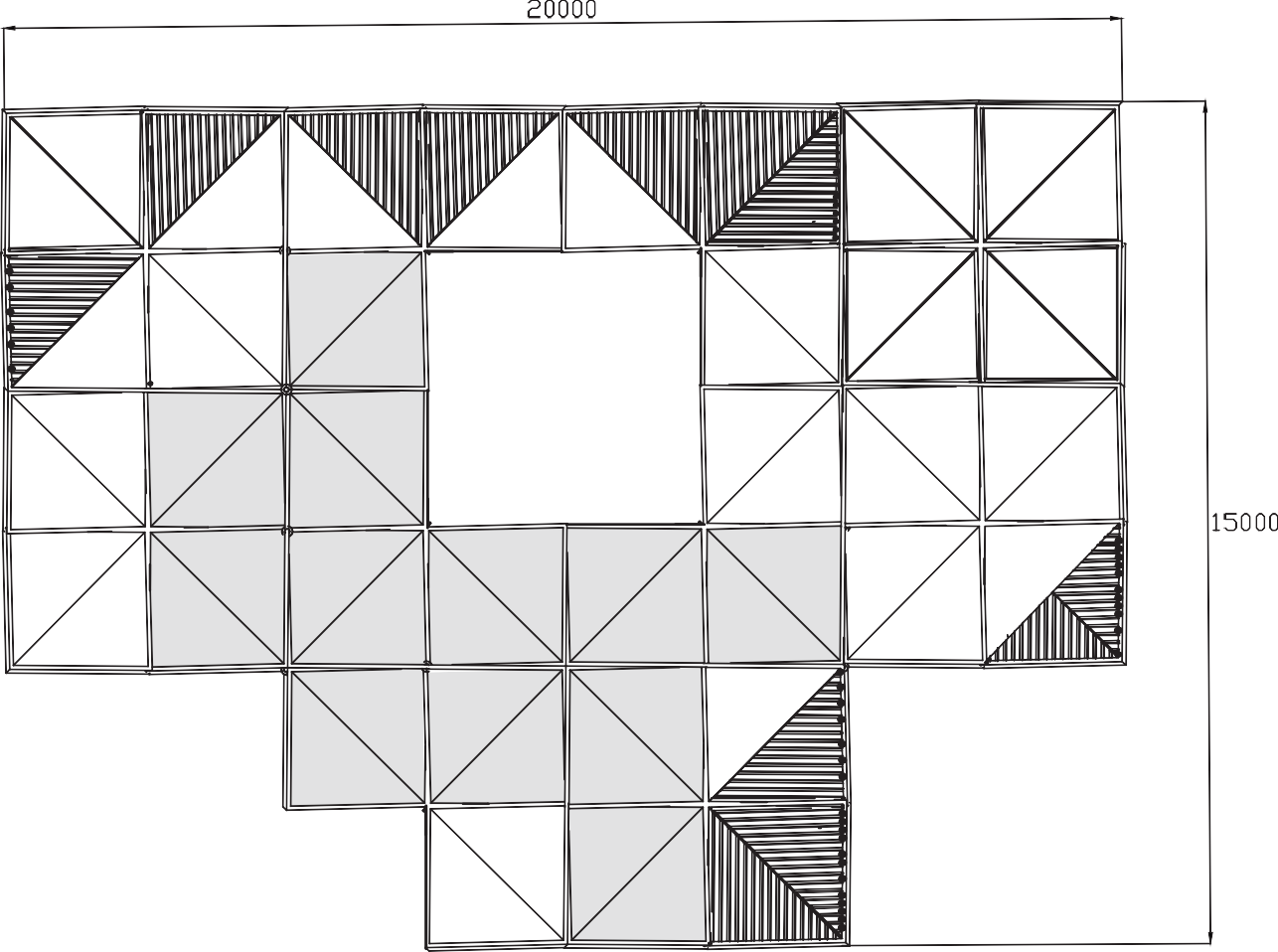 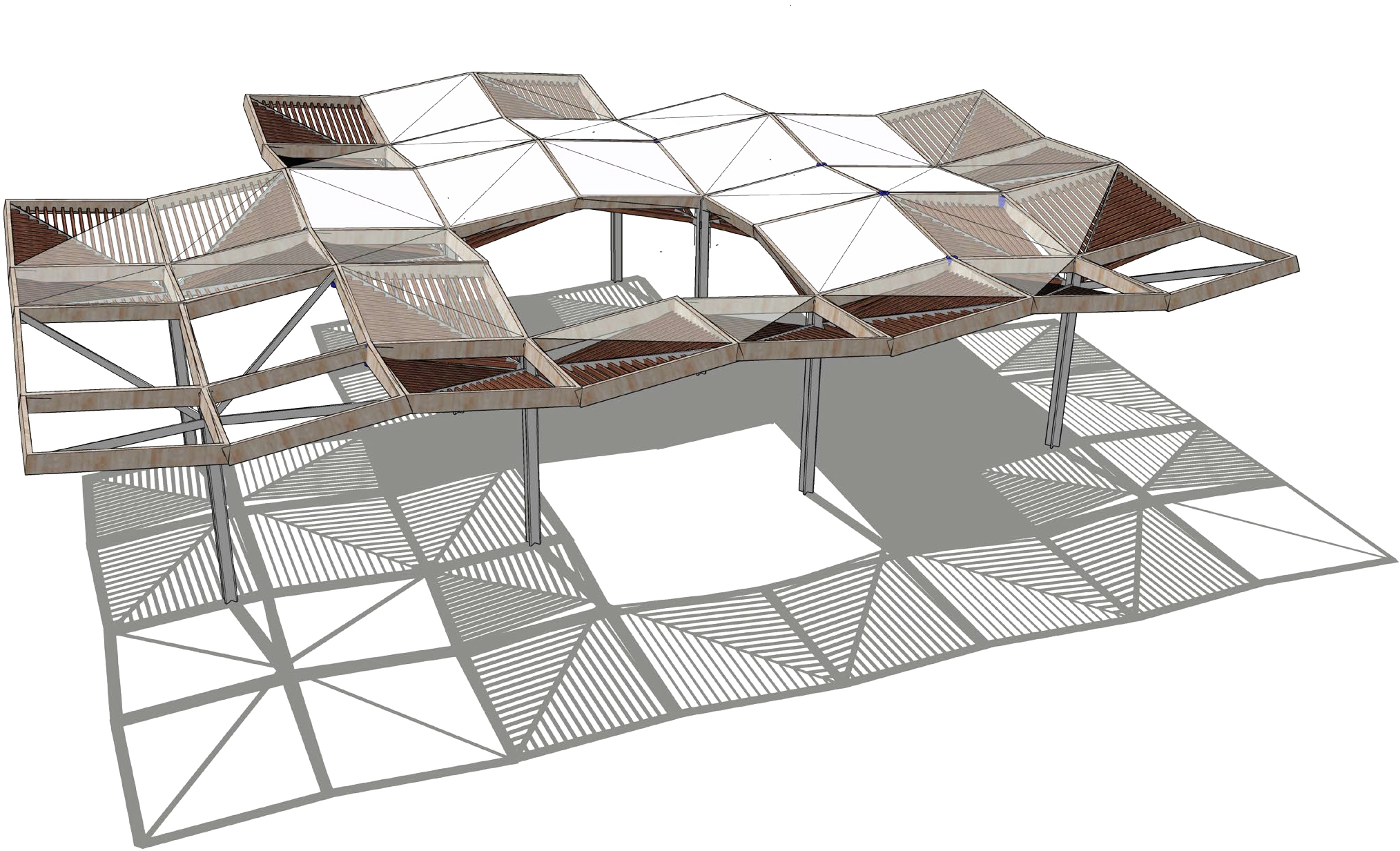 Секции навеса оснащаются кровельными элементами из фасонного металла с системой водосбора через столбы - опоры. Водоотведение из кровли навеса осу- ществляется через систему водоприемных лотков с решетками интегрированны- ми в брусчатое покрытие.Работы по обустройству глухих элементов навеса осуществляются комплексно со строительсвтвом нестационарного объекта - павильона.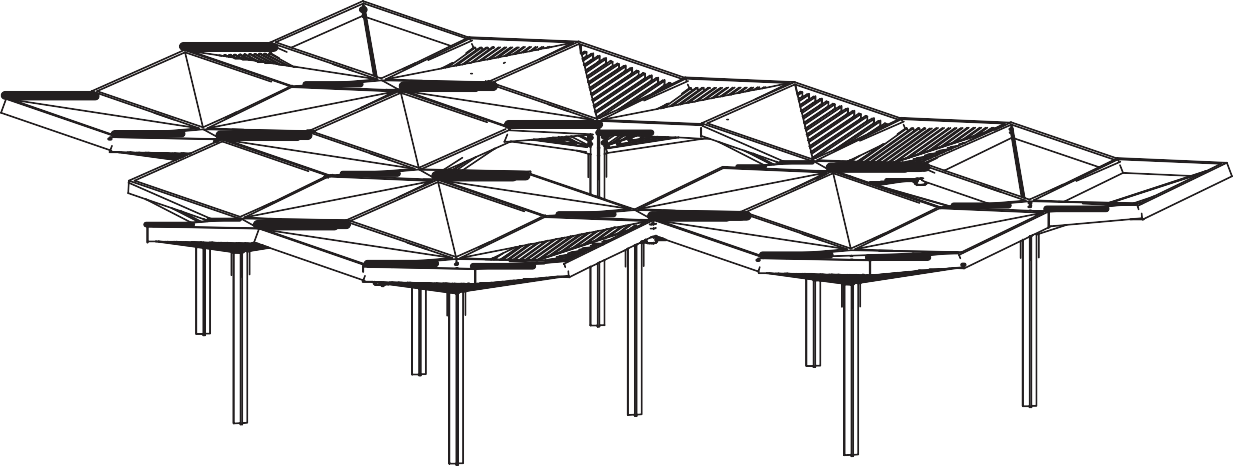 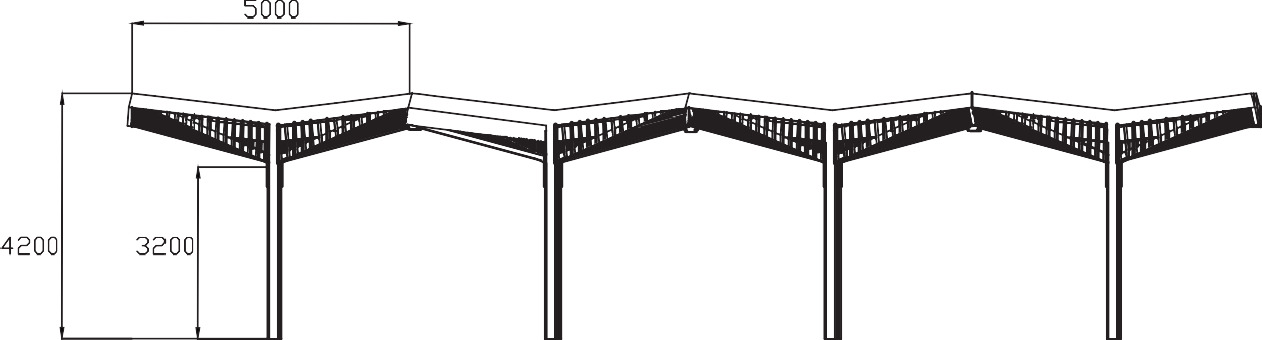 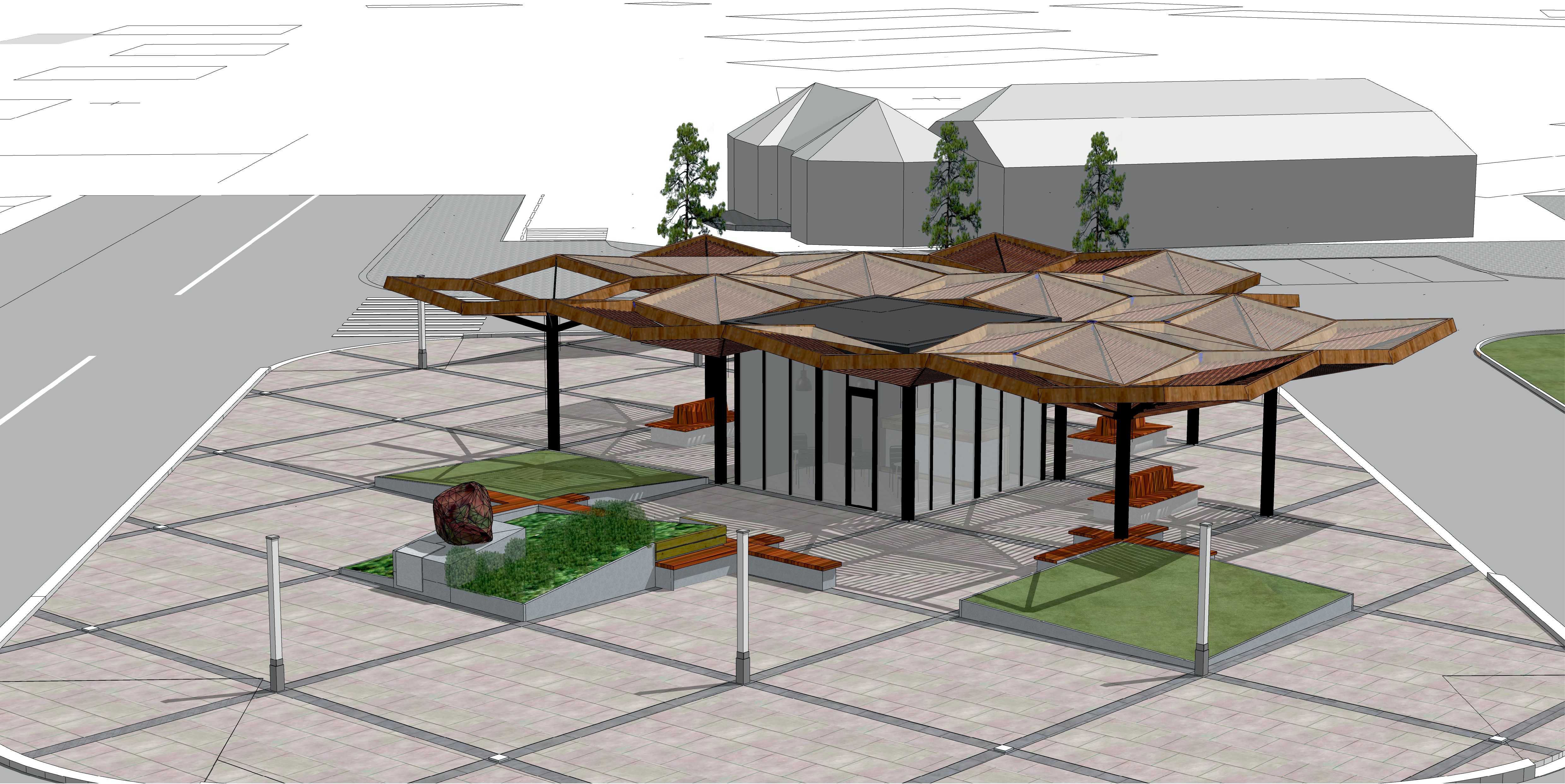 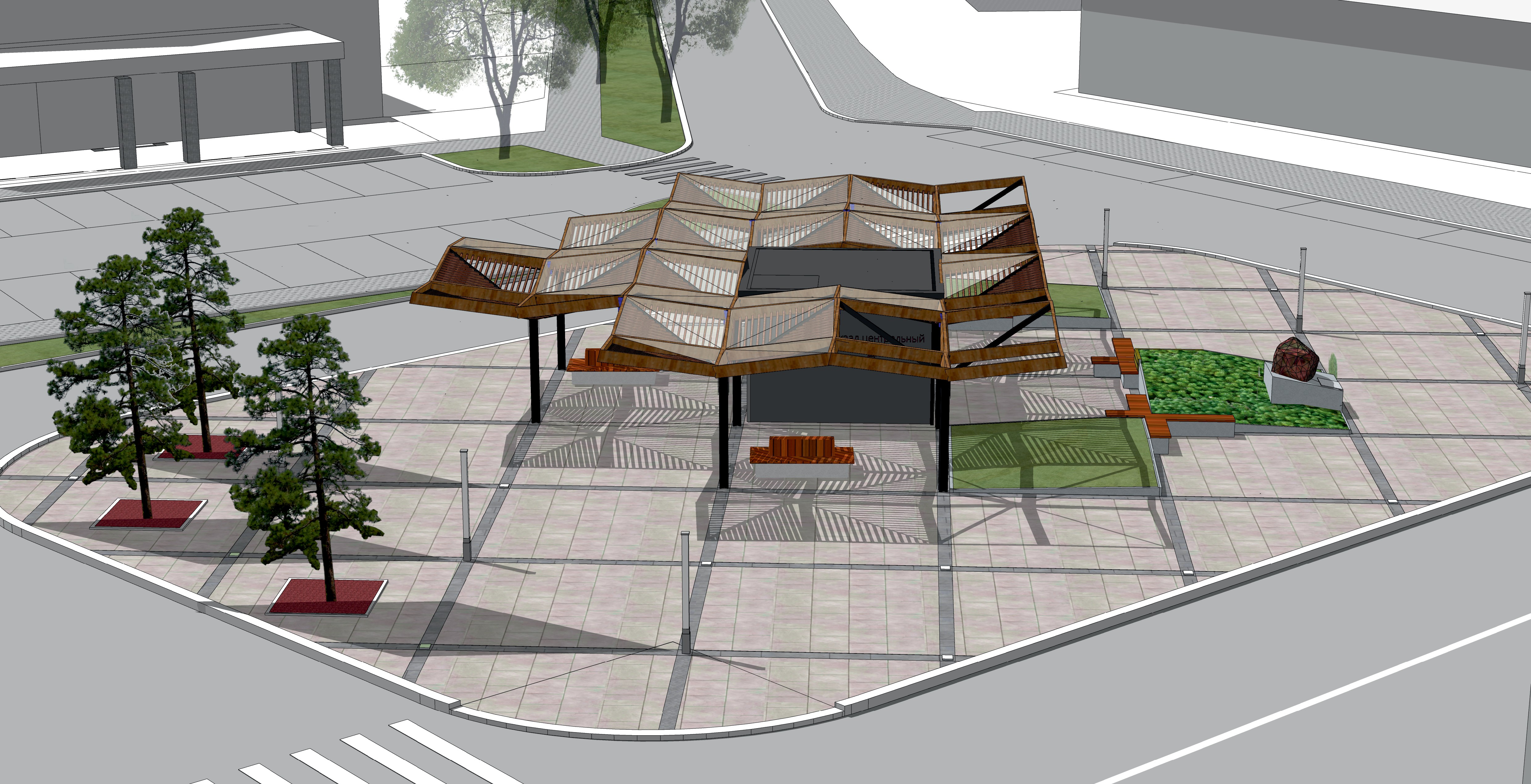 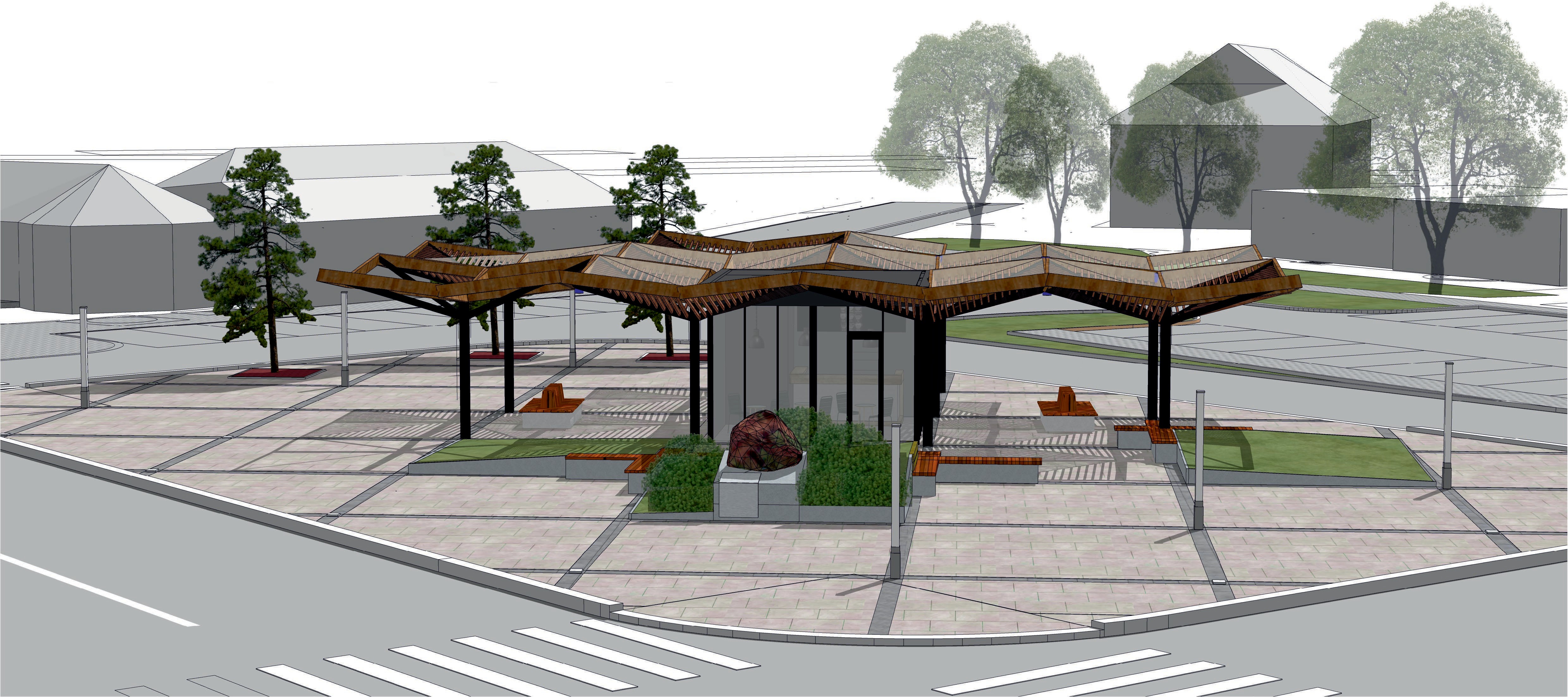 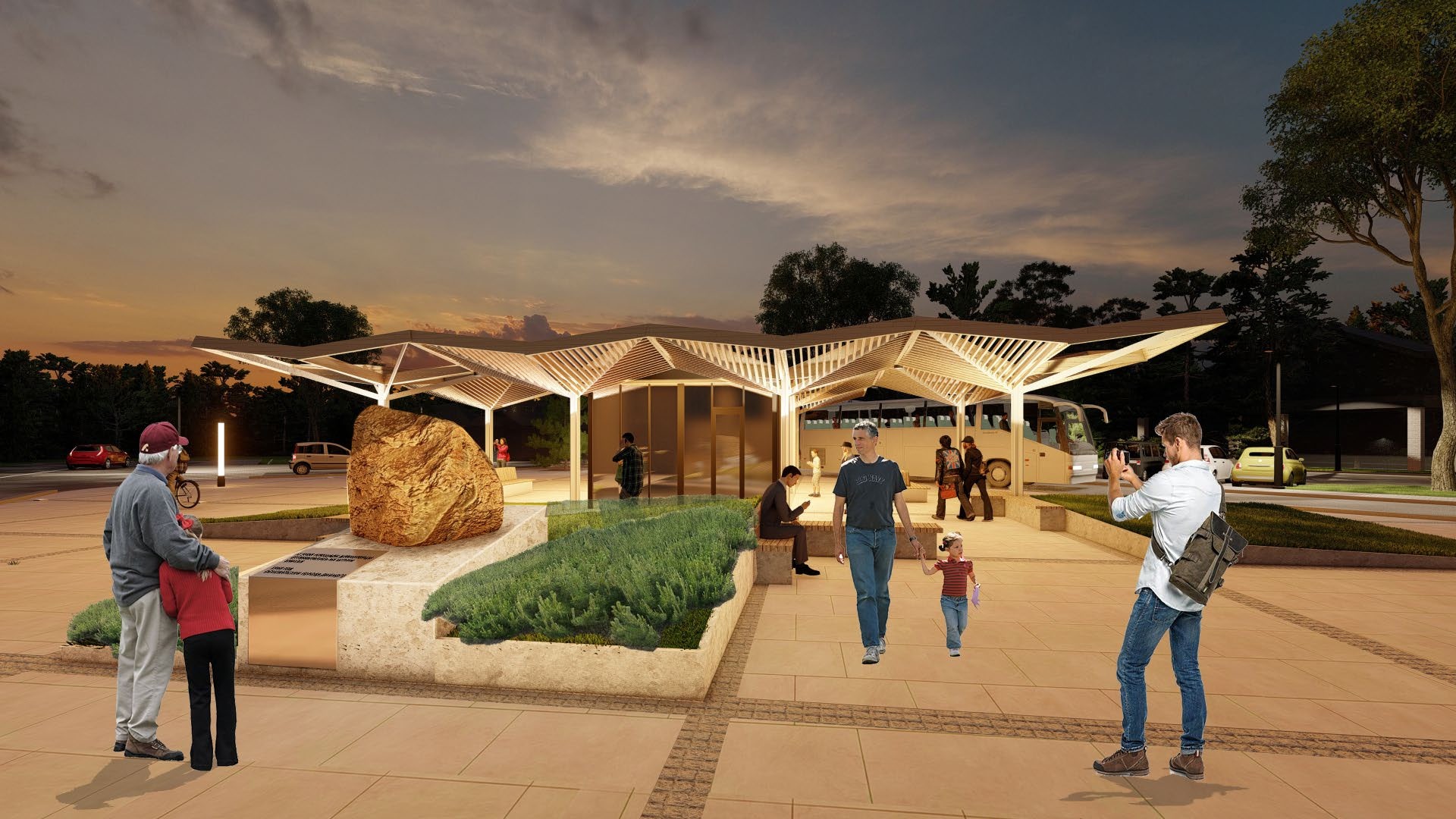 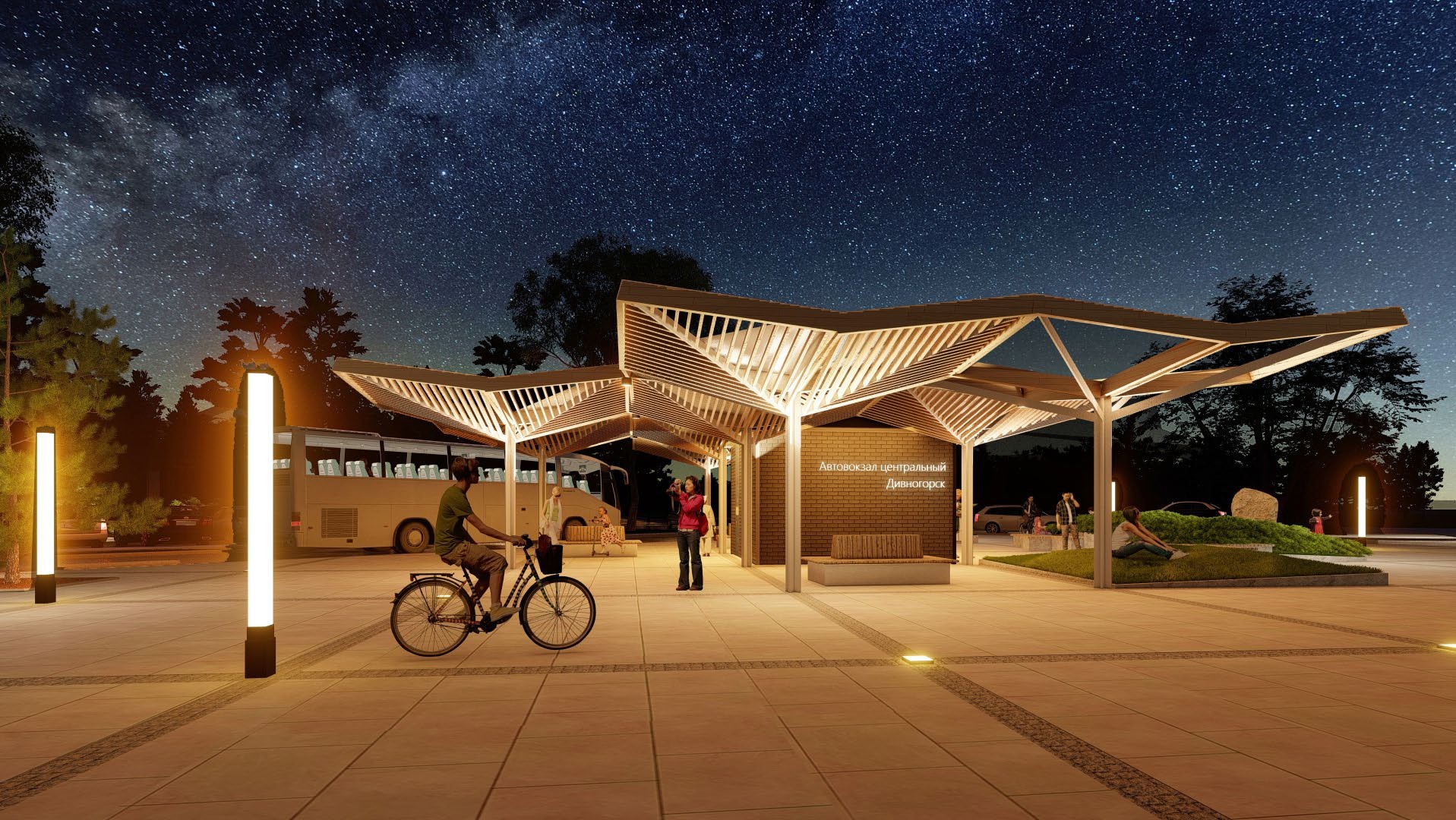 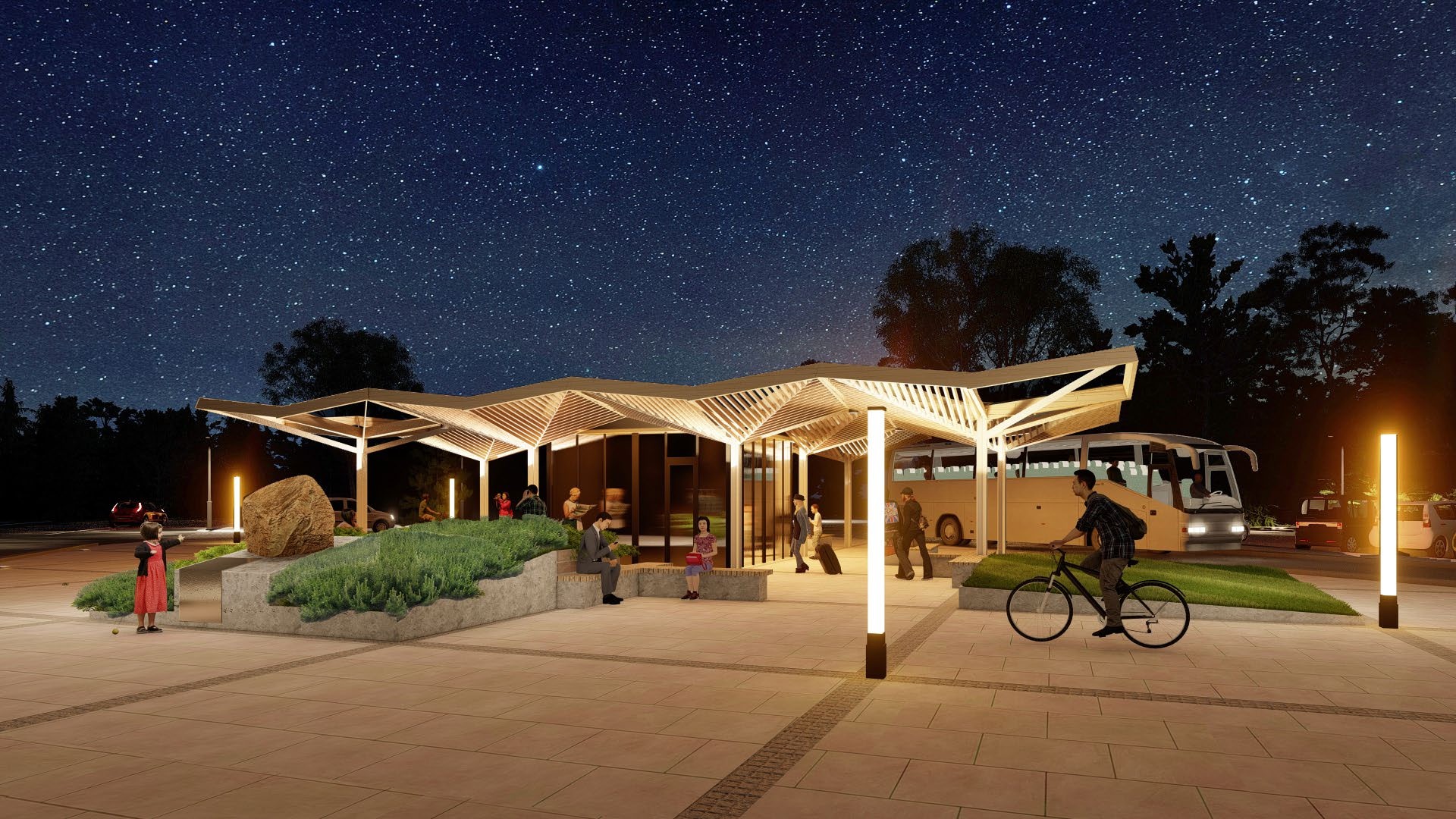 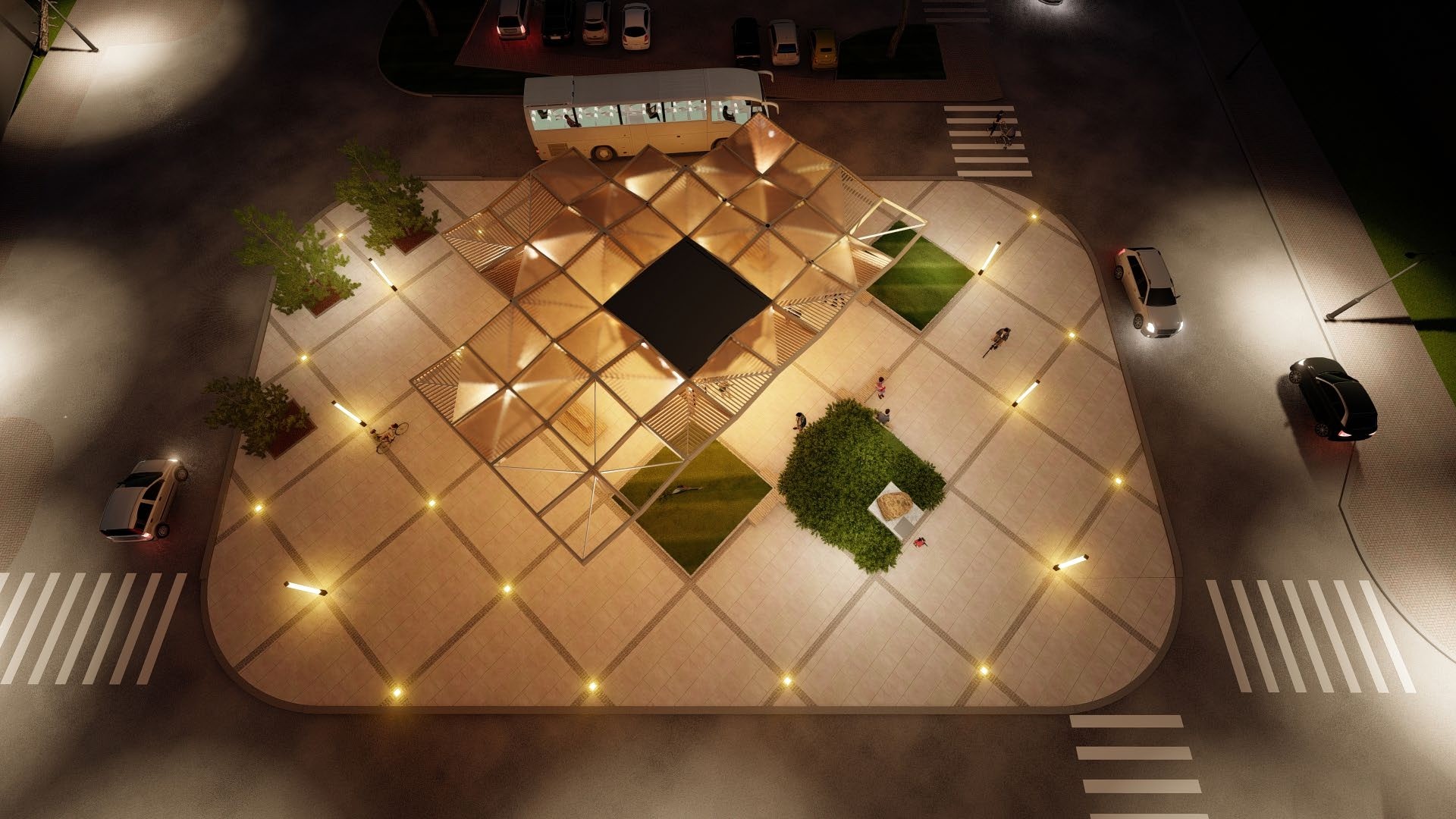 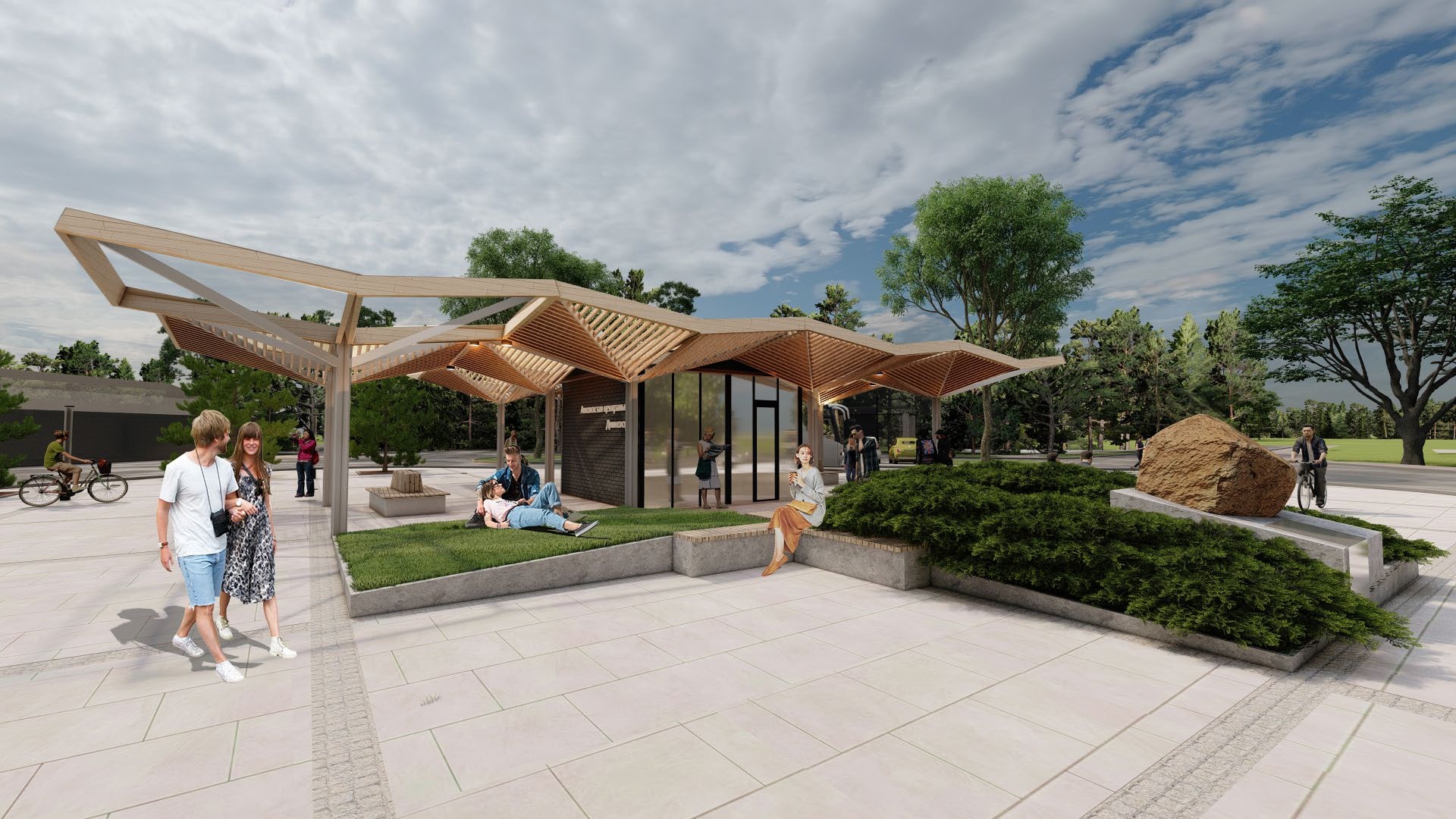 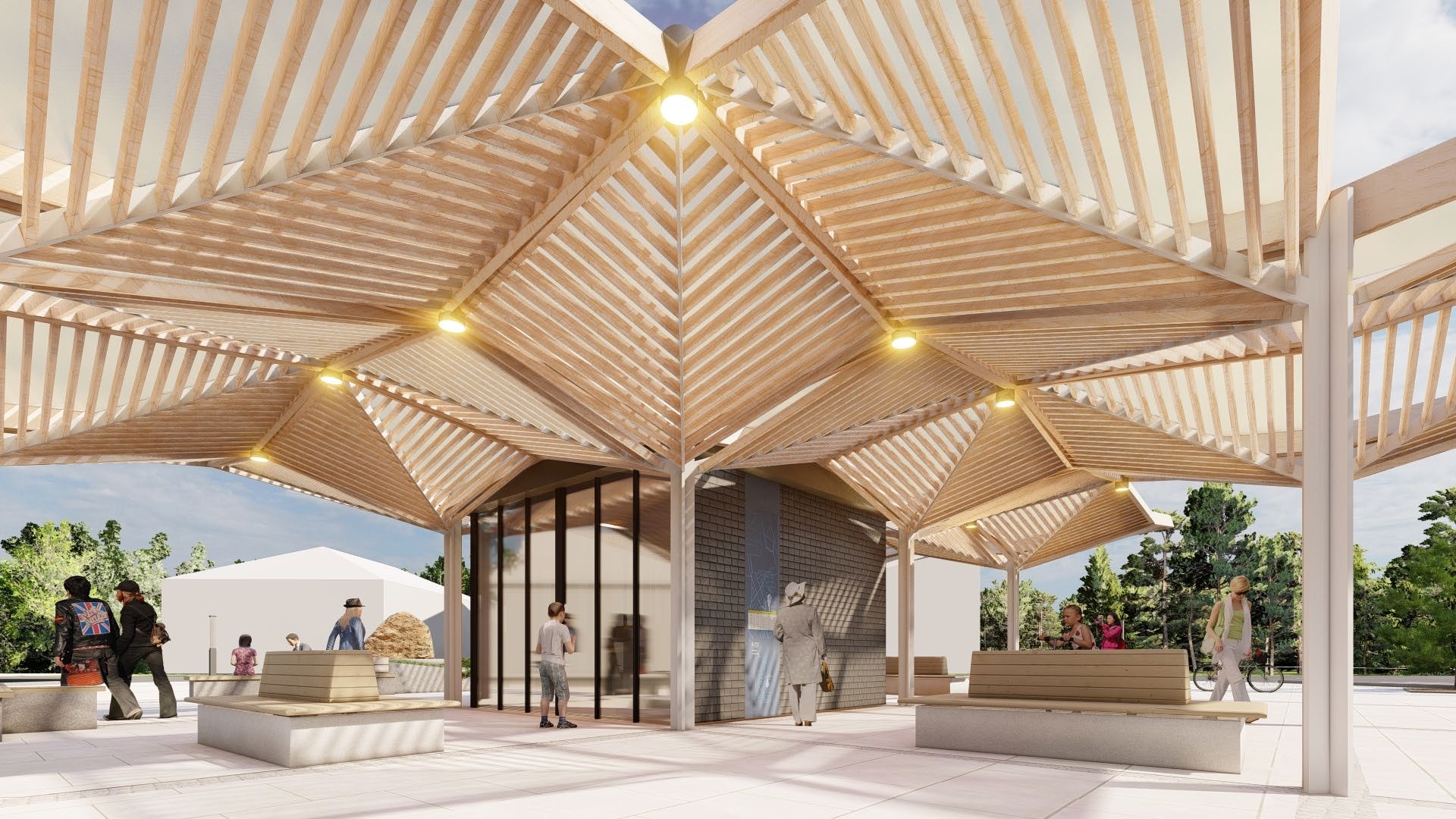 Команда проекта	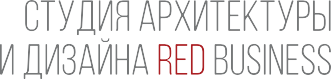 КУЗНЕЦОВА Ю.А.Руководитель студии архитектура и ди- зайна «Ред-Бизнес»Руководитель проектной группыСАРАФАНОВ АНТОНРуководитель архитектурного отдела сту- дии архитектуры и дизайна «Ред-Бизнес»ДЕРЕВЯНКИНА ДАРЬЯАрхитектор студии архитектуры и дизайна«Ред-Бизнес»ЗЯБЛИКОВА ЕКАТЕРИНАГрафический дизайнер студии архитекту- ры и дизайна «Ред-Бизнес»Верстка и графический дизайн проектаИСАЕНКО ВАЛЕРИЯГрафический дизайнер. Художественное оформление схем проектаКУЗНЕЦОВА ВАРВАРАКонтент-специалист, SMM-координатор проекта. Сотрудник студии архитектуры и дизайна «Ред-Бизнес»ЮДИНА КСЕНИЯЭкономист проекта. Сотрудник студии архитектуры и дизайна «Ред-Бизнес»